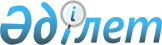 Об утверждении Правил представления отчетности страховыми (перестраховочными) организациями и страховыми брокерами
					
			Утративший силу
			
			
		
					Постановление Правления Агентства Республики Казахстан по регулированию и надзору финансового рынка и финансовых организаций от 3 сентября 2010 года № 128. Зарегистрировано в Министерстве юстиции Республики Казахстан 12 октября 2010 года № 6551. Утратило силу постановлением Правления Национального Банка Республики Казахстан от 27 мая 2015 года № 81      Сноска. Утратило силу постановлением Правления Национального Банка РК от 27.05.2015 № 81 (вводится в действие по истечении десяти календарных дней после дня его первого официального опубликования).      Примечание РЦПИ!

      Порядок введения в действие приказа см. п. 3

      В целях совершенствования нормативных правовых актов, регулирующих деятельность страховых (перестраховочных) организаций и страховых брокеров, Правление Агентства Республики Казахстан по регулированию и надзору финансового рынка и финансовых организаций (далее - Агентство) ПОСТАНОВЛЯЕТ:



      1. Утвердить прилагаемые Правила представления отчетности страховыми (перестраховочными) организациями и страховыми брокерами (далее - Правила) согласно приложению 1 к настоящему постановлению.



      2. Признать утратившими силу нормативные правовые акты Республики Казахстан согласно приложению 2 к настоящему постановлению.



      3. Настоящее постановление вводится в действие по истечении четырнадцати календарных дней со дня его государственной регистрации в Министерстве юстиции Республики Казахстан.



      4. Департаменту стратегии и анализа (Абдрахманов Н.А.):



      1) совместно с Юридическим департаментом (Сарсенова Н.В.) принять меры к государственной регистрации в Министерстве юстиции Республики Казахстан настоящего постановления;



      2) в десятидневный срок со дня государственной регистрации в Министерстве юстиции Республики Казахстан настоящего постановления довести его до сведения заинтересованных подразделений Агентства и Объединения юридических лиц "Ассоциация финансистов Казахстана".



      5. Департаменту информационных технологий (Тусупов К.А.) обеспечить доработку автоматизированной информационной подсистемы "Страховой надзор" по следующим приложениям к Правилам:



      3, 4, 5, 6, 7, 8, 9, 10, 14, 15, 16, 17, 18, 19, 20, 21, 22, 23, 24, 25, таблицы "Информация по договорам страхования, заключенным с участием банков второго уровня (часть 1)" приложения 26, 27, 28, 29, 30, 31, 32, 33, 34, 35, 36, 37, 38 в срок до 1 ноября 2010 года;



      11, 12, 13, таблицы "Информация по договорам страхования, заключенным с участием банков второго уровня (часть 2)" приложения 26 в срок до 31 декабря 2010 года.



      6. Службе Председателя Агентства (Кенже А.А.) обеспечить публикацию настоящего постановления в средствах массовой информации Республики Казахстан.



      7. Контроль за исполнением настоящего постановления возложить на заместителя Председателя Агентства Алдамберген А.У.      Председатель                               Е. Бахмутова

Приложение 1           

к постановлению Правления Агентства

от 3 сентября 2010 года № 128    

Правила

представления отчетности страховыми

(перестраховочными) организациями и

страховыми брокерами 

Глава 1. Общие положения

      1. Настоящие Правила разработаны в соответствии c подпунктом 2-1) пункта 2 статьи 74 Закона Республики Казахстан от 18 декабря 2000 года "О страховой деятельности" (далее - Закон о страховой деятельности), подпунктом 6) пункта 1 статьи 9 Закона Республики Казахстан от 4 июля 2003 года "О государственном регулировании и надзоре финансового рынка и финансовых организаций" и устанавливают перечень, формы, сроки и порядок представления отчетности страховыми (перестраховочными) организациями и страховыми брокерами в уполномоченный орган по регулированию и надзору финансового рынка и финансовых организаций (далее - уполномоченный орган). 

Глава 2. Представление отчетности

      2. Отчетность представляется в уполномоченный орган всеми страховыми (перестраховочными) организациями, имеющими лицензию на право осуществления страховой деятельности на территории Республики Казахстан по отрасли "общее страхование" и по отрасли "страхование жизни", а также страховыми брокерами, имеющим лицензию на право осуществления деятельности страхового брокера на территории Республики Казахстан, включая данные по всем своим филиалам и (или) представительствам.



      3. Страховые (перестраховочные) организации представляют отчетность со следующей периодичностью и по следующим формам:



      1) ежемесячно не позднее 18.00 часов времени города Астана пятого рабочего дня месяца, следующего за отчетным месяцем:



      отчет об остатках денег в соответствии с приложением 1 к настоящим Правилам;



      отчет о размещенных вкладах в соответствии с приложением 2 к настоящим Правилам;



      отчет о ценных бумагах в соответствии с приложением 3 к настоящим Правилам;



      отчет об операциях "обратное РЕПО", "РЕПО" в соответствии с приложением 4 к настоящим Правилам;



      отчет о суммах к получению от перестраховщиков, страховых премиях к получению от страхователей (перестрахователей) и посредников в соответствии с приложением 5 к настоящим Правилам;



      отчет об инвестиционном имуществе и основных средствах в соответствии с приложением 6 к настоящим Правилам;



      отчет о расчете страховых резервов страховой (перестраховочной) организации по отрасли "общее страхование" в соответствии с приложением 7 к настоящим Правилам;



      отчет о расчете страховых резервов страховой (перестраховочной) организации по отрасли "страхование жизни" в соответствии с приложением 8 к настоящим Правилам;



      сведения об акционерах страховой (перестраховочной) организации в соответствии с приложением 9 к настоящим Правилам;



      отчет о страховых премиях в соответствии с приложением 10 к настоящим Правилам;



      отчет по крупным договорам страхования (перестрахования) в соответствии с приложением 11 к настоящим Правилам;



      отчет по крупным страховым выплатам в соответствии с приложением 12 к настоящим Правилам;



      отчет по крупным заявленным требованиям в соответствии с приложением 13 к настоящим Правилам;



      отчет о доходах и расходах в виде комиссионного вознаграждения по страховой деятельности в соответствии с приложением 14 к настоящим Правилам;



      отчет о страховых выплатах в соответствии с приложением 15 к настоящим Правилам;



      отчет по объему обязательств в соответствии с приложением 16 к настоящим Правилам;



      отчет о страховых премиях, переданных на перестрахование в соответствии с приложением 17 к настоящим Правилам;



      отчет по заключенным договорам страхования (перестрахования) с нерезидентами Республики Казахстан в соответствии с приложением 18 к настоящим Правилам;



      2) ежеквартально, не позднее 18.00 часов времени города Астана пятого рабочего дня месяца, следующего за отчетным кварталом:



      таблицу сравнения сроков активов и обязательств в национальной и иностранной валютах в соответствии с приложением 19 к настоящим Правилам;



      отчет о прочей дебиторской задолженности в соответствии с приложением 20 к настоящим Правилам;



      отчет об инвестициях в капитал других юридических лиц в соответствии с приложением 21 к настоящим Правилам;



      отчет о полученных займах в соответствии с приложением 22 к настоящим Правилам;



      отчет о прочей кредиторской задолженности в соответствии с приложением 23 к настоящим Правилам;



      отчет о страховых премиях, принятых по договорам страхования по регионам Республики Казахстан, в соответствии с приложением 24 к настоящим Правилам;



      информацию по договорам страхования и перестрахования, заключенным с аффилиированными лицами страховой (перестраховочной) организации, в соответствии с приложением 25 к настоящим Правилам;



      информацию по договорам страхования, заключенным с участием банков второго уровня, в соответствии с приложением 26 к настоящим Правилам;



      отчет о страховых выплатах, осуществленных по договорам страхования, по регионам Республики Казахстан в соответствии с приложением 27 к настоящим Правилам;



      отчет об общих и административных расходах в соответствии с приложением 28 к настоящим Правилам;



      отчет об остатках по внебалансовым счетам (условные и возможные требования) в соответствии с приложением 29 к настоящим Правилам;



      отчет об остатках по внебалансовым счетам (счета меморандума) в соответствии с приложением 30 к настоящим Правилам;



      классификацию страховых премий и страховых выплат по видам экономической деятельности в соответствии с приложением 31 к настоящим Правилам;



      пояснительную записку к отчетности в соответствии с приложением 32 к настоящим Правилам;



      информацию о штатном актуарии страховой (перестраховочной) организации в соответствии с приложением 33 к настоящим Правилам;



      информацию о размере собственного удержания страховой (перестраховочной) организации по договорам страхования (перестрахования) в соответствии с приложением 34 к настоящим Правилам;



      3) ежегодно:



      не позднее 18.00 часов времени города Астана пятого рабочего дня, следующего за отчетным годом:



      отчет о перестраховочной деятельности в соответствии с приложением 35 к настоящим Правилам;



      отчет о займах, предоставленных страхователям (для страховых организаций, осуществляющих деятельность в отрасли "страхование жизни"), в соответствии с приложением 36 к настоящим Правилам;



      в срок до 15 мая года, следующего за отчетным годом - информацию об аудите страховой (перестраховочной) организации, страхового брокера в соответствии с приложением 37 к настоящим Правилам.

      Сноска. Пункт 3 в редакции постановления Правления Национального Банка РК от 24.02.2012 № 63 (вводится в действие по истечении десяти календарных дней после дня его первого официального опубликования).



      4. Страховые брокеры представляют отчетность со следующей периодичностью:



      1) ежеквартально, не позднее 18.00 часов времени города Астана пятого рабочего дня месяца, следующего за отчетным:



      информацию о заключенных договорах перестрахования с участием страховых брокеров Республики Казахстан в соответствии с приложением 38 к настоящим Правилам;



      2) ежегодно, в срок до 15 мая года, следующего за отчетным годом:



      информацию об аудите страховой (перестраховочной) организации, страхового брокера в соответствии с приложением 37 к настоящим Правилам.



      5. Отчетность, составляемая в соответствии с пунктами 3, 4 настоящих Правил, подписывается первым руководителем страховой (перестраховочной) организации и страхового брокера (на период его отсутствия - лицом, его замещающим) и главным бухгалтером, заверяется печатью и хранится на бумажном носителе у страховой (перестраховочной) организации и страхового брокера. По требованию уполномоченного органа страховая (перестраховочная) организация и страховой брокер не позднее двух рабочих дней со дня получения запроса представляют отчетность на бумажном носителе.



      6. Отчетность на электронном носителе представляется с использованием транспортной системы гарантированной доставки информации с криптографическими средствами защиты, обеспечивающей конфиденциальность и некорректируемость представляемых данных.



      7. Идентичность данных, представляемых на электронном носителе, данным на бумажном носителе, обеспечивается первым руководителем страховой (перестраховочной) организации и страхового брокера (на период его отсутствия - лицом, его замещающим) и главным бухгалтером.



      8. Данные отчетности указываются в национальной валюте - тенге.



      9. Единица измерения, используемая при составлении отчетности, устанавливается в тысячах тенге.



      Сумма менее пятисот тенге в отчетности округляется до нуля, а сумма, равная пятистам тенге и выше, округляется до тысячи тенге.



      10. Страховые (перестраховочные) организации и страховые брокеры представляют отчетность в уполномоченный орган на электронном носителе.



      11. В случае необходимости внесения изменений и (или) дополнений в отчетность, страховая (перестраховочная) организация и (или) страховой брокер в течение трех рабочих дней со дня представления отчетности представляет в уполномоченный орган письменное ходатайство с объяснением причин необходимости изменений и (или) дополнений.



      При обнаружении неполной и (или) недостоверной информации в отчетности, представленной страховой (перестраховочной) организацией и (или) страховым брокером, уполномоченный орган уведомляет об этом страховую (перестраховочную) организацию и (или) страхового брокера. Страховая (перестраховочная) организация и (или) страховой брокер не позднее двух рабочих дней со дня уведомления уполномоченным органом представляет доработанную с учетом замечаний уполномоченного органа отчетность.



      12. При реорганизации страховой (перестраховочной) организации и (или) страхового брокера отчетность представляется в уполномоченный орган до даты возврата указанными лицами в уполномоченный орган лицензий на право осуществления страховой деятельности и (или) на право осуществления деятельности страхового брокера.

      Сноска. Пункт 12 в редакции постановления Правления Национального Банка РК от 24.02.2012 № 63 (вводится в действие по истечении десяти календарных дней после дня его первого официального опубликования).



      13. При добровольной ликвидации страховой (перестраховочной) организации отчетность страховой (перестраховочной) организацией представляется до даты выдачи разрешения уполномоченного органа о добровольной ликвидации.



      При принудительной ликвидации страховой (перестраховочной) организации отчетность страховой (перестраховочной) организацией представляется в уполномоченный орган до даты вступления в законную силу решения суда о принудительной ликвидации.



      14. При ликвидации страхового брокера отчетность представляется в уполномоченный орган до даты вступления в законную силу решения суда о принудительной ликвидации либо до даты возврата в уполномоченный орган лицензии на право осуществления деятельности страхового брокера.

      Сноска. Пункт 14 в редакции постановления Правления Национального Банка РК от 24.02.2012 № 63 (вводится в действие по истечении десяти календарных дней после дня его первого официального опубликования). 

Глава 3. Пояснения по заполнению отчетности

      15. По приложению 1 к настоящим Правилам "Отчет об остатках денег".



      В столбце порядковый номер 6 итоговая сумма денег в тенге отчета соответствует статье "Деньги и денежные эквиваленты" бухгалтерского баланса приложения 1 к Инструкции о перечне, формах и сроках представления финансовой отчетности страховыми (перестраховочными) организациями и страховыми брокерами (далее - бухгалтерский баланс), утвержденной постановлением Правления Национального Банка Республики Казахстан от 25 июля 2003 года № 241 (зарегистрированным в Реестре государственной регистрации нормативных правовых актов под № 2467) (далее - постановление № 241).



      В столбце порядковый номер 7 если по деньгам (счетам) имеется ограничение на право собственности, указывается сумма обременения в тысячах тенге и основание для обременения, и (или) если банк второго уровня является аффилиированным лицом страховой (перестраховочной) организации, пишется слово "да".



      16. По приложению 2 к настоящим Правилам "Отчет о размещенных вкладах".



      Итоговая сумма основного долга по вкладу по столбцу порядковый номер 9 и сумма вознаграждения по столбцу порядковый номер 12 отчета, за вычетом резервов по сомнительным долгам, соответствует статье "Вклады размещенные" бухгалтерского баланса.



      В столбце, порядковый номер 4, отчета указывается категория акций банка второго уровня сектора "акции" официального списка акционерного общества "Казахстанская фондовая биржа" (далее - фондовая биржа) в соответствии с постановлением Правления Национального Банка Республики Казахстан от 22 октября 2014 года № 189 «Об утверждении Требований к эмитентам и их ценным бумагам, допускаемым (допущенным) к обращению на фондовой бирже, а также к отдельным категориям списка фондовой биржи», зарегистрированным в Реестре государственной регистрации нормативных правовых актов под № 9871 (далее - постановление № 189).



      В столбце порядковый номер 6 отчета указывается рейтинговая оценка агентств, признаваемых уполномоченным органом в соответствии с  пунктом 35 Инструкции о нормативных значениях и методике расчетов пруденциальных нормативов страховой (перестраховочной) организации, формах и сроках представления отчетов о выполнении пруденциальных нормативов, утвержденной постановлением Правления Агентства Республики Казахстан по регулированию и надзору финансового рынка и финансовых организаций от 22 августа 2008 года № 131 (зарегистрированным в Реестре государственной регистрации нормативных правовых актов под № 5331) (далее - постановление № 131).



      В столбце порядковый номер 14 если по вкладу имеется ограничение на право собственности, указывается сумма обременения в тысячах тенге и основание для обременения, и (или) если банк второго уровня является аффилиированным лицом страховой (перестраховочной) организации, пишется слово "да".

      Сноска. Пункт 16 с изменением, внесенным постановлением Правления Национального Банка РК от 24.12.2014 № 244 (вводится в действие по истечении десяти календарных дней после дня его первого официального опубликования).



      17. По приложению 3 к настоящим Правилам "Отчет о ценных бумагах".



      Итоговая сумма ценных бумаг по столбцам порядковые номера 9, 11 и 13 отчета за вычетом резервов по сомнительным долгам соответствует сумме статей бухгалтерского баланса "Ценные бумаги, оцениваемые по справедливой стоимости, изменения которой отражаются в составе прибыли или убытка", "Ценные бумаги, имеющиеся в наличии для продажи" и "Ценные бумаги, удерживаемые до погашения".



      В столбце порядковый номер 4 отчета указывается вид ценной бумаги.



      К примеру:



      по государственным ценным бумагам: МЕККАМ, МЕОКАМ, МЕУКАМ, МОИКАМ, МУИКАМ, МЕУЖКАМ, евроноты, ноты Национального Банка Республики Казахстан;



      по негосударственным ценным бумагам: акции, облигации, ипотечные облигации, депозитарные расписки.



      В столбце порядковый номер 8 отчета указывается код валюты номинала ценной бумаги (например: KZT, USD).



      В столбцах порядковые номера 10, 12 и 14 отчета указывается общая сумма начисленного вознаграждения по ценным бумагам на конец отчетного периода.



      В столбце порядковый номер 16 отчета указывается суммарная покупная стоимость ценной бумаги, уменьшенная на величину оплаченного покупателем продавцу процента (при наличии такой оплаты), включающая расходы, непосредственно связанные с приобретением, в том числе вознаграждения и комиссионные, уплаченные агентам, консультантам, брокерам-дилерам, сборы фондовых бирж, а также банковские услуги по переводу средств.



      В столбце порядковый номер 17 указывается разница между балансовой стоимостью и суммарной покупной стоимостью ценных бумаг.



      В столбце порядковый номер 18 отчета указывается доля участия страховой (перестраховочной) организации в уставном капитале эмитента: соотношение количества акций во владении страховой (перестраховочной) организации к общему количеству размещенных акций эмитента (в процентах).



      В столбце порядковый номер 19 указывается подпункт пункта 1 статьи 48 Закона о страховой деятельности, которому соответствует эмитент акций.



      В столбце, порядковый номер 22, отчета указывается категория ценной бумаги, включенной в официальный список фондовой биржи в соответствии с постановлением № 189.



      В столбце порядковый номер 23 отчета указывается рейтинговая оценка агентств, признаваемых уполномоченным органом в соответствии с  пунктом 35 постановления № 131.



      В столбце порядковый номер 25, если по ценным бумагам имеется ограничение на право собственности (ценная бумага является обеспечением по договору залога, является объектом сделки "РЕПО"), указывается сумма обременения в тысячах тенге и основание для обременения, и (или) если эмитентом ценной бумаги является юридическое лицо, являющееся аффилиированным страховой (перестраховочной) организации, пишется слово "да".

      Сноска. Пункт 17 с изменением, внесенным постановлением Правления Национального Банка РК от 24.12.2014 № 244 (вводится в действие по истечении десяти календарных дней после дня его первого официального опубликования).



      18. По приложению 4 к настоящим Правилам "Отчет об операциях "обратное РЕПО", "РЕПО".



      Данное приложение раскрывает статьи "Операция "обратное РЕПО", "Операция "РЕПО" бухгалтерского баланса.



      В столбце порядковый номер 1 отчета указывается наименование эмитента ценной бумаги, являющейся объектом сделки "РЕПО".



      В столбце порядковый номер 3 указывается подпункт пункта 1 статьи 48 Закона о страховой деятельности, которому соответствует эмитент акций.



      19. По приложению 5 к настоящим Правилам (Отчет о суммах к получению от перестраховщиков, страховых премиях к получению от страхователей (перестрахователей) и посредников).



      В данном приложении отражается сумма задолженности страхователей, перестрахователей (цедентов) и посредников (страховых брокеров и страховых агентов) на конец отчетного периода, общая сумма которых соответствует статье "Страховые премии к получению от страхователей (перестрахователей) и посредников (за вычетом резервов по сомнительным долгам)" бухгалтерского баланса. Кроме того, в данном отчете отражается задолженность перестраховщиков по договорам перестрахования на конец отчетного периода.



      В столбце, порядковый номер 2 отчета отражается наименование перестраховщиков, страховых агентов, страховых брокеров, перестрахователей (цедентов) и страхователей, имеющих задолженность по договорам страхования или перестрахования.



      При этом в строках порядковые номера 2.1, 2.2, 2.3, 2.4, 2.5 отчета указываются страховые агенты, имеющие наибольшую долю в сумме общей сумме задолженности страховых агентов, суммарная задолженность остальных страховых агентов указывается по строке 2.6 "Прочие страховые агенты";



      в строках порядковые номера 5.1, 5.2, 5.3, 5.4, 5.5 отчета указываются страхователи, имеющие наибольшую долю в общей сумме задолженности страхователей, суммарная задолженность остальных страхователей указывается по строке, порядковый номер 5.6 "прочие страхователи".



      В столбце порядковый номер 8 отчета пишется слово "да" если перестраховщик, страховой агент, перестрахователь или страхователь является крупным участником, дочерней организацией, организацией, в которой страховая (перестраховочная) организация является крупным участником или имеет значительное участие, или является иной аффилиированной организацией.



      20. По приложению 6 к настоящим Правилам "Отчет об инвестиционном имуществе и основных средствах".



      В данном приложении отражается информация об инвестиционном имуществе и основных средствах (в соответствии с международными стандартами финансовой отчетности). Общая сумма указанных активов соответствует сумме инвестиционного имущества и основных средств, указанной в бухгалтерском балансе.



      В столбце, порядковый номер 2, отчета указывается краткая информация об инвестиционном имуществе и основных средствах (месторасположение, адрес, наименование недвижимости: земельный участок, здание, сооружение и другое). Общая сумма инвестиций в основные средства, не являющиеся недвижимым имуществом, отражается по строке, порядковый номер 3, "Прочие основные средства".



      В столбце, порядковый номер 5, если по инвестиционному имуществу/основным средствам в виде недвижимого имущества имеется ограничение права собственности, пишется слово "да" и указывается основание для обременения.



      21. По приложению 7 к настоящим Правилам "Отчет о расчете страховых резервов страховой (перестраховочной) организации по отрасли "общее страхование".



      В данном приложении отражается сумма страховых резервов в разрезе классов страхования на конец отчетного периода. Приложение представляется страховыми (перестраховочными) организациями, осуществляющими деятельность по отрасли «общее страхование». Общая сумма страховых резервов соответствует сумме страховых резервов, указанных в бухгалтерском балансе.

      Сноска. Пункт 21 в редакции постановления Правления Национального Банка РК от 24.02.2012 № 63 (вводится в действие по истечении десяти календарных дней после дня его первого официального опубликования).



      22. По приложению 8 к настоящим Правилам "Отчет о расчете страховых резервов страховой (перестраховочной) организации по отрасли "страхование жизни".



      В данном приложении отражается сумма страховых резервов в разрезе классов страхования на конец отчетного периода. Приложение представляется страховыми (перестраховочными) организациями, осуществляющими деятельность по отрасли "страхование жизни". Общая сумма страховых резервов соответствует сумме страховых резервов, указанных в бухгалтерском балансе.

      Сноска. Пункт 22 в редакции постановления Правления Национального Банка РК от 24.02.2012 № 63 (вводится в действие по истечении десяти календарных дней после дня его первого официального опубликования).



      23. По приложению 9 к настоящим Правилам "Сведения об акционерах страховой (перестраховочной) организации".



      В данном приложении отражается информация по акционерам, страховой (перестраховочной) организации, участникам (акционерам) акционеров страховой (перестраховочной) организации, а также по доле нерезидентов Республики Казахстан в уставном капитале страховой (перестраховочной) организации, в том числе по доле прямого и косвенного участия. Общая доля участия прямых акционеров равна сумме оплаченного уставного капитала по бухгалтерскому балансу, а суммарный процент участия - ста процентам.



      Доля нерезидента Республики Казахстан в уставном капитале страховой (перестраховочной) организации рассчитывается как сумма процента участия прямых акционеров страховой (перестраховочной) организации - нерезидентов Республики Казахстан (по столбцу порядковый номер 6) и суммы процента косвенного участия нерезидентов Республики Казахстан в уставном капитале страховой (перестраховочной). Процент косвенного участия определяется путем умножения процента прямого участия акционера-резидента Республики Казахстан на процент участия участника акционера-нерезидента Республики Казахстан в уставном капитале акционера страховой (перестраховочной) организации (столбцы порядковые номера 6 и 10).



      В столбце порядковый номер 7, если акции акционеров страховой (перестраховочной) организации находятся в обременении, указывается сумма обременения в тысячах тенге и основание для обременения.



      24. По приложению 10 к настоящим Правилам "Отчет о страховых премиях".



      Итоговая сумма по столбцу порядковый номер 4 "страховые премии, принятые по договорам страхования" соответствует статье "Страховые премии, принятые по договорам страхования" отчета о прибылях и убытках приложения 2 к Инструкции о перечне, формах и сроках представления финансовой отчетности страховыми (перестраховочными) организациями и страховыми брокерами, утвержденной постановлением № 241 (далее - отчет о прибылях и убытках).



      Итоговая сумма по столбцу порядковый номер 7 "страховые премии, принятые по договорам перестрахования" соответствует статье "Страховые премии, принятые по договорам перестрахования" отчета о прибылях и убытках.



      Итоговая сумма по столбцу порядковый номер 10 "страховые премии, переданные на перестрахование" соответствует статье "Страховые премии, переданные на перестрахование" отчета о прибылях и убытках.



      Итоговая сумма по столбцу порядковый номер 13 "Чистая сумма страховых премий" соответствует статье "Чистая сумма страховых премий" отчета о прибылях и убытках.



      Итоговая сумма по столбцу порядковый номер 14 "Изменение резерва незаработанной премии" соответствует статье "Изменение резерва незаработанной премии" отчета о прибылях и убытках.



      Итоговая сумма по столбцу порядковый номер 15 "Изменение активов перестрахования в резерве незаработанной премии" соответствует статье "Изменение активов перестрахования в резерве незаработанной премии" отчета о прибылях и убытках.



      Итоговая сумма по столбцу порядковый номер 19 "Чистая сумма заработанных страховых премий" соответствует статье "Чистая сумма заработанных страховых премий" отчета о прибылях и убытках.



      25. По приложению 11 к настоящим Правилам "Отчет по крупным договорам страхования (перестрахования)".



      В данном приложении отражается информация по вступившим в силу в отчетном периоде (месяце, декаде) договорам страхования (перестрахования) (за исключением договоров, заключенных по классу обязательного страхования гражданско-правовой ответственности владельцев транспортных средств и по накопительному страхованию жизни), лимит ответственности (страховая сумма) по которым равен или превышает десять процентов от суммы активов страховой (перестраховочной) организации, за вычетом активов, являющихся долей перестраховщика в страховых резервах.



      26. По приложению 12 к настоящим Правилам "Отчет по крупным страховым выплатам".



      В данном приложении отражается информация по страховым выплатам, произведенным в отчетном периоде (месяце, декаде) по договорам страхования (перестрахования) (за исключением договоров, заключенных по классу обязательного страхования гражданско-правовой ответственности владельцев транспортных средств и по накопительному страхованию жизни) в размере равном или превышающем десять процентов от общей суммы чистых страховых резервов, сформированных по соответствующему классу страхования.



      27. По приложению 13 к настоящим Правилам "Отчет по крупным заявленным требованиям".



      В данном приложении отражается информация по заявленным в отчетном периоде (месяце, декаде), но неурегулированным требованиям по осуществлению страховых выплат (за исключением договоров, заключенных по классу обязательного страхования гражданско-правовой ответственности владельцев транспортных средств и по накопительному страхованию жизни) в размере равном или превышающем десять процентов от общей суммы чистых страховых резервов, сформированных по соответствующему классу страхования.



      28. По приложению 14 к настоящим Правилам "Отчет о доходах и расходах в виде комиссионного вознаграждения по страховой деятельности".



      Итоговая сумма доходов в виде комиссионного вознаграждения по страховой деятельности по столбцу порядковый номер 3 отчета соответствует статье "Доходы в виде комиссионного вознаграждения по страховой деятельности" отчета о прибылях и убытках.



      Итоговая сумма расходов в виде комиссионного вознаграждения по страховой деятельности по столбцу порядковый номер 6 отчета соответствует статье "Расходы в виде комиссионного вознаграждения по страховой деятельности" отчета о прибылях и убытках.



      29. По приложению 15 к настоящим Правилам "Отчет о страховых выплатах".



      Итоговые суммы по столбцам порядковые номера 3, 8, 10, 13 и 14 отчета соответствуют сумме соответствующих статей отчета о прибылях и убытках.



      В столбце порядковый номер 6 "Количество заявленных претензий" указывается количество заявленных претензий, зарегистрированных в журнале учета убытков страховой (перестраховочной) организации с начала отчетного периода.



      В столбце порядковый номер 7 "Количество страховых выплат" указывается количество страховых выплат с начала отчетного периода. При этом страховые выплаты, осуществленные в виде периодических платежей по договорам аннуитетного страхования одному и тому же выгодоприобретателю по одному страховому случаю, указываются как одна страховая выплата.



      В столбце порядковый номер 14 "Расходы по урегулированию страховых убытков" указывается сумма дополнительных расходов страховой (перестраховочной) организации по приобретению услуг (услуг оценщиков и юридических услуг), связанных с осуществлением страховых выплат.



      30. По приложению 16 к настоящим Правилам "Отчет по объему обязательств".



      В столбцах порядковые номера 4 и 6 указывается количество единиц объектов страхования (имущества, застрахованных, персонала, гектаров и другое), исходя из которых, определяется размер страховой премии.



      В столбце порядковый номер 7 указывается общий объем ответственности по действующим договорам страхования и входящего перестрахования.



      В столбце порядковый номер 10 указывается сумма страховых премий по действующим договорам страхования и входящего перестрахования.



      31. По приложению 17 к настоящим Правилам "Отчет о страховых премиях, переданных на перестрахование".



      В столбце порядковый номер 2 "Наименование перестраховочной организации" указывается полное наименование страховой (перестраховочной) организации (без использования аббревиатур и сокращений).



      В столбце порядковый номер 3 отчета отражается рейтинговая оценка агентств, признаваемых уполномоченным органом в соответствии с  пунктом 35 постановления № 131 ("Standard & Poor's", "Moody's Investors Service", "Fitch") по международной шкале по состоянию на конец отчетного периода.



      Объем обязательств по столбцу порядковый номер 11 указывается по договорам перестрахования, заключенным за период с начала отчетного периода.



      Итоговая сумма обязательств, переданных на перестрахование по действующим договорам страхования (перестрахования), по столбцу порядковый номер 12 отчета соответствует сумме столбцов, порядковые номера 8 и 9 "Объем обязательств по действующим договорам страхования (перестрахования) в том числе, переданные на перестрахование резидентам и нерезидентам" приложения 16 к Правилам (Отчет по объему обязательств).



      Сумма обязательств, переданных на перестрахование по действующим договорам страхования (перестрахования) резидентам Республики Казахстан, по столбцу порядковый номер 12 отчета соответствует итоговой сумме столбца порядковый номер 8 приложения 16 к Правилам (Отчет по объему обязательств).



      Сумма обязательств, переданных на перестрахование по действующим договорам страхования (перестрахования) нерезидентам Республики Казахстан, по столбцу порядковый номер 12 отчета соответствует итоговой сумме столбца порядковый номер 9 приложения 16 к Правилам (Отчет по объему обязательств).



      Итоговая сумма страховых премий, переданных перестраховочной организации по столбцу порядковый номер 13 отчета соответствует сумме столбца порядковый номер 10 "Страховые премии, переданные на перестрахование" приложения 10 к Правилам (Отчет о страховых премиях).



      Сумма страховых премий переданных резидентам Республики Казахстан по столбцу порядковый номер 13 отчета соответствует итоговой сумме столбца порядковый номер 11 приложения 10 к Правилам (Отчет о страховых премиях).



      Сумма страховых премий, переданных нерезидентам Республики Казахстан, столбца порядковый номер 13 отчета соответствует итоговой сумме столбца порядковый номер 12 приложения 10 к Правилам (Отчет о страховых премиях).



      32. По приложению 18 к настоящим Правилам "Отчет по заключенным договорам страхования (перестрахования) с нерезидентами Республики Казахстан".



      В данном отчете отражаются страховые премии, принятые за период с начала отчетного периода по договорам прямого страхования и входящего перестрахования, заключенным с нерезидентами Республики Казахстан.



      Итоговая сумма страховых премий по столбцу порядковый номер 4 отчета соответствует сумме страховых премий, принятых от нерезидентов Республики Казахстан, указанной в столбце порядковый номер 6 приложения 10 к Правилам (Отчет о страховых премиях).



      Итоговая сумма страховых премий по столбцу порядковый номер 5 отчета соответствует сумме перестраховочных премий, принятых по договорам перестрахования от нерезидентов Республики Казахстан, указанной в столбце порядковый номер 9 приложения 10 к Правилам (Отчет о страховых премиях).



      33. По приложению 19 к настоящим Правилам "Таблица сравнения сроков активов и обязательств в национальной и иностранной валютах".



      При заполнении Таблицы сравнения сроков активов и обязательств в национальной и иностранной валютах для каждого актива (обязательства) предусматривается наименьший срок, по истечении которого страховая (перестраховочная) организация имеет право требовать исполнения обязательств дебиторов и исполняет требования кредиторов.



      Активы включаются за вычетом сформированных резервов по сомнительным долгам.



      Данные по графам активов и обязательств по строкам порядковые номера 1, 2, 3, 4, 5 заполняются нарастающим итогом. Сумма строк порядковые номера 5 и 6 заносится в строку 7 "Итого".



      34. По приложению 20 к настоящим Правилам "Отчет о прочей дебиторской задолженности".



      Данное приложение раскрывает статью "Прочая дебиторская задолженность" бухгалтерского баланса.



      Сумма задолженности по строке порядковый номер 1.16 "Прочие" подлежит раскрытию в пояснительной записке к отчетности.



      35. По приложению 21 к настоящим Правилам "Отчет об инвестициях в капитал других юридических лиц".



      В данном приложении отражается сумма инвестиций в дочерние и ассоциированные организации (в соответствии с международными стандартами финансовой отчетности). Общая сумма инвестиций в капитал других юридических лиц соответствует статье "Инвестиции в капитал других юридических лиц" бухгалтерского баланса.



      По строкам "простые акции" и "привилегированные акции" отражается информация по участию страховой (перестраховочной) организации в юридических лицах, созданных в форме акционерного общества.



      По строкам "доли участия в уставном капитале" отражается информация по участию страховой (перестраховочной) организации в юридических лицах, созданных в форме хозяйственного товарищества или иной форме, за исключением акционерного общества.



      36. По приложению 22 к настоящим Правилам "Отчет о полученных займах".



      В данном приложении отражается информация о полученных страховой (перестраховочной) организацией займах от банков второго уровня и организаций, осуществляющих отдельные виды банковских операций на конец отчетного периода. Общая сумма задолженности по столбцу порядковый номер 7 отчета соответствует статье "Займы полученные" бухгалтерского баланса.



      37. По приложению 23 к настоящим Правилам "Отчет о прочей кредиторской задолженности".



      Данное приложение раскрывает статью "Прочая кредиторская задолженность" бухгалтерского баланса. Сумма задолженности по строке порядковый номер 1.12 "Прочие" подлежит раскрытию в пояснительной записке к отчетности.



      38. По приложению 24 к настоящим Правилам "Отчет о страховых премиях, принятых по договорам страхования по регионам Республики Казахстан".



      В данном приложении указывается сумма страховых премий, принятых по договорам прямого страхования.



      Итоговая сумма страховых премий соответствует столбцу порядковый номер 4 приложения 22 к настоящим Правилам.



      Классификация страховых премий по территориальному признаку в отчетности осуществляется по местонахождению объекта страхования (риска). При этом под объектом страхования понимается имущество или лицо, которое непосредственно связано со страховым случаем, указанным в договоре страхования. Также, учитывается наличие или отсутствие регистрационных документов по объекту страхования.



      При отнесении по территориальному признаку страховых премий учитывается следующее:



      по личному страхованию - место постоянного проживания (регистрации), юридический адрес застрахованного;



      по имущественным видам страхования - место регистрации имущества (к примеру, в случае страхования транспортного средства, недвижимого имущества, подлежащего регистрации по местонахождению) или место регистрации страхователя (к примеру, в случае страхования займов, страхования от прочих финансовых убытков, страхования судебных расходов);



      по классам страхования гражданско-правовой ответственности - место регистрации имущества (к примеру, при страховании гражданско-правовой ответственности владельцев транспортных средств, опасных объектов или иного регистрируемого имущества по местонахождению) или место регистрации страхователя (к примеру, в случае страхования профессиональной ответственности, ответственности работодателя).



      При этом для отнесения страховых премий по территориальному признаку под страхованием профессиональной ответственности понимаются виды страхования, связанные со страхованием гражданско-правовой ответственности лица, в связи с причинением вреда другим лицам в процессе или в результате деятельности, проводимой им на основании специального разрешения и требующей специальных знаний, опыта и квалификации, в том числе, при наличии, и у работников данного лица.



      В случае страхования имущества, не подлежащего регистрации (например, офисное оборудование, мебель), страховая премия указывается согласно месту регистрации страхователя.



      При страховании имущества, находящегося в разных регионах Республики, страховые премии в отчетности отражаются согласно месту регистрации имущества (в случае, если имущество подлежит регистрации) или страхователя (в случае, если имущество не подлежит регистрации).



      В случае, если транспортные средства зарегистрированы в других государствах и временно ввезены на территорию Республики Казахстан, то информация указывается по месту временной регистрации транспортного средства в Республике Казахстан.



      Для отнесения объекта страхования по территориальному признаку, применяются следующие критерии:



      по классам обязательного и добровольного страхования гражданско-правовой ответственности владельцев автомобильного транспорта, по классу страхования автомобильного транспорта - место регистрации автомобильного транспорта;



      по классам страхования гражданско-правовой ответственности владельцев воздушного, железнодорожного, водного транспорта - место регистрации владельца транспортного средства;



      по классам страхования воздушного, водного и железнодорожного транспорта - по месту регистрации транспортного средства;



      по другим классам обязательного страхования, по личному страхованию, по классам страхования от прочих финансовых убытков, займов, грузов, гарантий и поручительств, судебных расходов - место регистрации страхователя (застрахованного);



      по классу страхования имущества - место регистрации имущества;



      по классу ипотечного страхования - место регистрации страхователя;



      в отношении нерезидентов Республики Казахстан - место заключения договора страхования.



      39. По приложению 25 к настоящим Правилам "Информация по договорам страхования и перестрахования, заключенным с аффилиированными лицами страховой (перестраховочной) организации".



      В данном приложении отражается информация по договорам страхования и перестрахования, заключенным с аффилиированными лицами страховой (перестраховочной) организации) за период с начала текущего года (с нарастающим итогом).



      В столбце порядковый номер 3 отражается сумма страховых премий, принятых по договорам прямого страхования, заключенным с аффилиированными лицами страховой (перестраховочной) организации.



      В столбце порядковый номер 7 отражается сумма страховых выплат, осуществленных по договорам прямого страхования, заключенным с аффилиированными лицами страховой (перестраховочной) организации.



      В столбце порядковый номер 11 отражается сумма страховых премий, принятых по договорам входящего перестрахования, заключенным с аффилиированными лицами страховой (перестраховочной) организации.



      В столбце порядковый номер 12 отражается сумма страховых выплат, осуществленных по договорам входящего перестрахования, заключенным с аффилиированными лицами страховой (перестраховочной) организации.



      В столбце порядковый номер 14 отражается сумма страховых премий, переданных на перестрахование аффилиированным страховым (перестраховочным) организациям страховой (перестраховочной) организации.



      В столбце порядковый номер 15 отражается сумма возмещения, полученного от аффилиированных страховых (перестраховочных) организаций страховой (перестраховочной) организации.



      40. По приложению 26 к настоящим Правилам "Информация по договорам страхования, заключенным с участием банков второго уровня" (части 1, 2).



      В данном приложении отражается информация по договорам страхования, заключенным с участием банков второго уровня за период с начала отчетного года (с нарастающим итогом) по которым страхователем (застрахованным) или выгодоприобретателем является банк второго уровня.



      41. По приложению 27 к настоящим Правилам "Отчет о страховых выплатах, осуществленных по договорам страхования по регионам Республики Казахстан".



      В данном приложении указывается сумма страховых выплат, осуществленных по договорам прямого страхования.



      Для отнесения объекта страхования по территориальному признаку, применяются критерии, указанные в пункте 38.



      42. По приложению 28 к настоящим Правилам "Отчет об общих и административных расходах".



      Итоговая сумма общих и административных расходов по строке порядковый номер 4 "Всего" соответствует сумме статьи "Общие и административные расходы" отчета о прибылях и убытках.



      Информация по строке порядковый номер 33 "Прочие" раскрывается в пояснительной записке к отчетности.



      43. По приложению 31 к настоящим Правилам "Классификация страховых премий и страховых выплат по видам экономической деятельности".



      В данном отчете отражаются страховые премии, принятые и страховые выплаты, осуществленные за период с начала отчетного периода по договорам прямого страхования.



      Страховые премии и страховые выплаты классифицируются по основному виду экономической деятельности страхователя.



      Итоговая сумма страховых премий по столбцу порядковый номер 3 отчета соответствует сумме страховых премий, принятых по договорам прямого страхования, указанной в столбце порядковый номер 4 приложения 10 к Правилам (Отчет о страховых премиях).



      44. По приложению 33 к настоящим Правилам "Информация о штатном актуарии страховой (перестраховочной) организации".



      В строке порядковый номер 3 отчета указываются курсы, по которым актуарий выполнил экзаменационные требования.



      45. По приложению 34 к настоящим Правилам "Информация о размере собственного удержания страховой (перестраховочной) организации".



      В столбце порядковый номер 3 отчета отражается наибольшая величина собственного удержания по отдельному договору страхования (перестрахования), действующему на конец отчетного периода.



      В столбце порядковый номер 4 отчета для расчета процента собственного удержания от фактической маржи платежеспособности используется фактическая маржа платежеспособности на конец последнего отчетного периода.



      В столбце порядковый номер 5 отчета указывается отношение размера собственного удержания по действующим договорам страхования (перестрахования) к количеству действующих договоров.



      По строкам порядковые номера 1, 2 и 3 указывается наибольшая величина собственного удержания по соответствующим классам страхования.



      46. По приложению 36 к настоящим Правилам "Отчет о займах, предоставленных страхователям".



      В данном приложении отражается информация о займах предоставленных страхователям страховыми (перестраховочными) организациями, осуществляющими деятельность по отрасли "страхование жизни".



      Итоговая сумма задолженности по балансу по столбцу 10 соответствует сумме статьи "Займы, предоставленные страхователям (за вычетом резервов по сомнительным долгам)" бухгалтерского баланса.



      47. По приложению 38 к настоящим Правилам "Информация о заключенных договорах перестрахования с участием страховых брокеров Республики Казахстан".



      В данном отчете отражается информация по договорам перестрахования, заключенным с начала отчетного периода при посредничестве страховых брокеров (с участием страхового брокера) резидентов Республики Казахстан.



      Отчет предоставляется страховым брокером-резидентом Республики Казахстан.

Приложение 1              

к Правилам представления        

отчетности страховыми (перестраховочными)

организациями и страховыми брокерами  

                        Отчет об остатках денег

            Страховая (перестраховочная) организация _______________ 

                   по состоянию на 1 _________ 20__ года                                                    (в тысячах тенге)Первый руководитель (на период его отсутствия - лицо, его замещающее)

_______________________________________________________

  (фамилия, имя, при наличии - отчество)    (подпись)

Главный бухгалтер _______________________________________________

                 (фамилия, имя, при наличии - отчество) (подпись)

Исполнитель: ___________________________ _______  ________________

            (должность, фамилия и имя)  (подпись) (номер телефона)

Дата подписания отчета "_____" __________ 20__ года.

Место для печати

Приложение 2              

к Правилам представления        

отчетности страховыми (перестраховочными)

организациями и страховыми брокерами  

                         Отчет о размещенных вкладах  

            Страховая (перестраховочная) организация _______________

                  по состоянию на 1 ________ 20__ года                                                   (в тысячах тенге)Первый руководитель (на период его отсутствия - лицо, его замещающее)

_______________________________________________________

  (фамилия, имя, при наличии - отчество) (подпись)

Главный бухгалтер _______________________________________________

                 (фамилия, имя, при наличии - отчество) (подпись)

Исполнитель: ___________________________ _______  ________________

            (должность, фамилия и имя)  (подпись) (номер телефона)

Дата подписания отчета "_____" __________ 20_____ года.

Место для печати

Приложение 3                

к Правилам представления         

отчетности страховыми (перестраховочными)

организациями и страховыми брокерами  

                          Отчет о ценных бумагах

               Страховая (перестраховочная) организация ___________

                  по состоянию на 1 ___________ 20 ___ года

      продолжение таблицы

      продолжение таблицыПервый руководитель (на период его отсутствия - лицо, его замещающее)

_______________________________________________________

  (фамилия, имя, при наличии - отчество) (подпись)

Главный бухгалтер _______________________________________________

                 (фамилия, имя, при наличии - отчество) (подпись)

Исполнитель: ___________________________ _______  ________________

            (должность, фамилия и имя)  (подпись) (номер телефона)

Дата подписания отчета "_____" __________ 20_____ года.

Место для печати

Приложение 4              

к Правилам представления        

отчетности страховыми (перестраховочными)

организациями и страховыми брокерами  

                 Отчет об операциях "обратное РЕПО", "РЕПО"

              Страховая (перестраховочная) организация ____________

                    по состоянию на 1 _________ 20__ года                                                    (в тысячах тенге)Первый руководитель (на период его отсутствия - лицо, его замещающее)

_______________________________________________________

  (фамилия, имя, при наличии - отчество) (подпись)

Главный бухгалтер _______________________________________________

                 (фамилия, имя, при наличии - отчество) (подпись)

Исполнитель: ___________________________ _______  ________________

            (должность, фамилия и имя)  (подпись) (номер телефона)

Дата подписания отчета "_____" __________ 20_____ года.

Место для печати

Приложение 5              

к Правилам представления        

отчетности страховыми (перестраховочными)

организациями и страховыми брокерами  

              Отчет о суммах к получению от перестраховщиков,

              страховых премиях к получению от страхователей

                    (перестрахователей) и посредников

             Страховая (перестраховочная) организация ___________

                   по состоянию на 1 _________ 20__ год                                                    (в тысячах тенге)Первый руководитель (на период его отсутствия - лицо, его замещающее)

_______________________________________________________

  (фамилия, имя, при наличии - отчество) (подпись)

Главный бухгалтер _______________________________________________

                 (фамилия, имя, при наличии - отчество) (подпись)

Исполнитель: ___________________________ _______  ________________

            (должность, фамилия и имя)  (подпись) (номер телефона)

Дата подписания отчета "_____" __________ 20_____ года.

Место для печати

Приложение 6              

к Правилам представления        

отчетности страховыми (перестраховочными)

организациями и страховыми брокерами  

          Отчет об инвестиционном имуществе и основных средствах

            Страховая (перестраховочная) организация _______________

                   по состоянию на 1 _________ 20__ года                                                   (в тысячах тенге)Первый руководитель (на период его отсутствия - лицо, его замещающее)

_______________________________________________________

  (фамилия, имя, при наличии - отчество) (подпись)

Главный бухгалтер _______________________________________________

                 (фамилия, имя, при наличии - отчество) (подпись)

Исполнитель: ___________________________ _______  ________________

            (должность, фамилия и имя)  (подпись) (номер телефона)

Дата подписания отчета "_____" __________ 20_____ года.

Место для печати

Приложение 7              

к Правилам представления        

отчетности страховыми (перестраховочными)

организациями и страховыми брокерами  

                Отчет о расчете страховых резервов 

     страховой (перестраховочной) организации по отрасли

                       "общее страхование"

      (наименование страховой (перестраховочной) организации)

          по состоянию на "_____" _____________ 20___ года      Сноска. Приложение 7 в редакции постановления Правления Национального Банка РК от 24.02.2012 № 63 (вводится в действие по истечении десяти календарных дней после дня его первого официального опубликования).      продолжение таблицы:Первый руководитель (на период его отсутствия – лицо, его замещающее):

_____________________________________________________ _______________

   (должность, фамилия, имя, при наличии отчество)        подпись)

Главный бухгалтер: __________________________________ _______________

                  (фамилия, имя, при наличии отчество)   (подпись)

Актуарий: ___________________________________ _________  ____________

(должность, фамилия, имя, при наличии отчество)(подпись)    (номер

                                                           телефона)

Исполнитель: ________________________________ _________  ____________

(должность, фамилия, имя, при наличии отчество)(подпись)    (номер

                                                           телефона)

Дата подписания отчета "_____" _____________ 20_____ года.

Место для печати

Приложение 8              

к Правилам представления        

отчетности страховыми (перестраховочными)

организациями и страховыми брокерами  

                Отчет о расчете страховых резервов 

      страховой (перестраховочной) организации по отрасли 

                      "страхование жизни" 

       (наименование страховой (перестраховочной) организации)

           по состоянию на "_____" _____________ 20___ года      Сноска. Приложение 8 в редакции постановления Правления Национального Банка РК от 24.02.2012 № 63 (вводится в действие по истечении десяти календарных дней после дня его первого официального опубликования).      продолжение таблицы      продолжение таблицы:Первый руководитель (на период его отсутствия – лицо, его

замещающее): 

_____________________________________________________ ___________

   (должность, фамилия, имя, при наличии отчество)     (подпись)

Главный бухгалтер: __________________________________ ____________

                  (фамилия, имя, при наличии отчество) (подпись)

Актуарий: _________________________________ ________ ______________

(должность, фамилия, имя, при наличии отчество) (подпись) (номер

телефона)

Исполнитель: ______________________________ ________ ______________

(должность, фамилия, имя, при наличии отчество) (подпись) (номер

телефона)

Дата подписания отчета "_____" _____________ 20_____ года.

Место для печати

Приложение 9              

к Правилам представления        

отчетности страховыми (перестраховочными)

организациями и страховыми брокерами  

           Сведения об акционерах страховой (перестраховочной)

               организации ___________________________________

                   по состоянию на 1 ________ 20__ года

      продолжение таблицыПервый руководитель (на период его отсутствия - лицо, его замещающее)

_______________________________________________________

  (фамилия, имя, при наличии - отчество) (подпись)

Главный бухгалтер _______________________________________________

                 (фамилия, имя, при наличии - отчество) (подпись)

Исполнитель: ___________________________ _______  ________________

            (должность, фамилия и имя)  (подпись) (номер телефона)

Дата подписания отчета "_____" __________ 20_____ года.

Место для печати

Приложение 10             

к Правилам представления        

отчетности страховыми (перестраховочными)

организациями и страховыми брокерами  

                        Отчет о страховых премиях

                  Страховая (перестраховочная) организация

                             _____________________

                 по состоянию на 1 ________________ 20 ___ года                                                    (в тысячах тенге)

      продолжение таблицыПервый руководитель (на период его отсутствия - лицо, его замещающее)

_______________________________________________________

  (фамилия, имя, при наличии - отчество) (подпись)

Главный бухгалтер _______________________________________________

                 (фамилия, имя, при наличии - отчество) (подпись)

Исполнитель: ___________________________ _______  ________________

            (должность, фамилия и имя)  (подпись) (номер телефона)

Дата подписания отчета "_____" __________ 20_____ года.

Место для печати

Приложение 11             

к Правилам представления        

отчетности страховыми (перестраховочными)

организациями и страховыми брокерами  

      Отчет по крупным договорам страхования (перестрахования)

            Страховая (перестраховочная) организация

                   _________________________________

                    за __________________20 __ года

                        (отчетный период)      Сноска. Приложение 11 в редакции постановления Правления Национального Банка РК от 24.02.2012 № 63 (вводится в действие по истечении десяти календарных дней после дня его первого официального опубликования).                                                  (в тысячах тенге)Первый руководитель (на период его отсутствия - лицо, его замещающее)

_______________________________________________________

      (фамилия, имя, при наличии - отчество) (подпись)

Главный бухгалтер _________________________________________________

                  (фамилия, имя, при наличии - отчество) (подпись)

Исполнитель: ________________________ _______ _____________________

            (должность, фамилия и имя)(подпись) (номер телефона)

Дата подписания отчета "_____" __________ 20_____ года.

Место для печати

Приложение 12              

к Правилам представления        

отчетности страховыми (перестраховочными)

организациями и страховыми брокерами  

                   Отчет по крупным страховым выплатам

                  Страховая (перестраховочная) организация

                       ______________________________

                      за __________________20 __ года

                         (отчетный период)                                                    (в тысячах тенге)Первый руководитель (на период его отсутствия - лицо, его замещающее)

_______________________________________________________

  (фамилия, имя, при наличии - отчество) (подпись)

Главный бухгалтер _______________________________________________

                 (фамилия, имя, при наличии - отчество) (подпись)

Исполнитель: ___________________________ _______  ________________

            (должность, фамилия и имя)  (подпись) (номер телефона)

Дата подписания отчета "_____" __________ 20_____ года.

Место для печати

Приложение 13              

к Правилам представления        

отчетности страховыми (перестраховочными)

организациями и страховыми брокерами  

               Отчет по крупным заявленным требованиям

                Страховая (перестраховочная) организация

                   ____________________________________

                     за __________________20 __ года

                         (отчетный период)                                                   (в тысячах тенге)Первый руководитель (на период его отсутствия - лицо, его замещающее)

_______________________________________________________

  (фамилия, имя, при наличии - отчество) (подпись)

Главный бухгалтер _______________________________________________

                 (фамилия, имя, при наличии - отчество) (подпись)

Исполнитель: ___________________________ _______  ________________

            (должность, фамилия и имя)  (подпись) (номер телефона)

Дата подписания отчета "_____" __________ 20_____ года.

Место для печати

Приложение 14              

к Правилам представления        

отчетности страховыми (перестраховочными)

организациями и страховыми брокерами  

                       Отчет о доходах и расходах

                  в виде комиссионного вознаграждения

                      по страховой деятельности

              Страховая (перестраховочная) организация

                         _____________________

             по состоянию на 1 ________________ 20___ года                                                    (в тысячах тенге)Первый руководитель (на период его отсутствия - лицо, его замещающее)

_______________________________________________________

  (фамилия, имя, при наличии - отчество) (подпись)

Главный бухгалтер _______________________________________________

                 (фамилия, имя, при наличии - отчество) (подпись)

Исполнитель: ___________________________ _______  ________________

            (должность, фамилия и имя)  (подпись) (номер телефона)

Дата подписания отчета "_____" __________ 20_____ года.

Место для печати

Приложение 15             

к Правилам представления        

отчетности страховыми (перестраховочными)

организациями и страховыми брокерами  

                        Отчет о страховых выплатах

                 Страховая (перестраховочная) организация

                           _____________________

              по состоянию на 1 ________________ 20 ___ года                                                    (в тысячах тенге)Первый руководитель (на период его отсутствия - лицо, его замещающее)

_______________________________________________________

  (фамилия, имя, при наличии - отчество) (подпись)

Главный бухгалтер _______________________________________________

                 (фамилия, имя, при наличии - отчество) (подпись)

Исполнитель: ___________________________ _______  ________________

            (должность, фамилия и имя)  (подпись) (номер телефона)

Дата подписания отчета "_____" __________ 20_____ года.

Место для печати

Приложение 16             

к Правилам представления        

отчетности страховыми (перестраховочными)

организациями и страховыми брокерами  

                         Отчет по объему обязательств

                 Страховая (перестраховочная) организация

                          _____________________

               по состоянию на 1 ________________ 20___ годаПервый руководитель (на период его отсутствия - лицо, его замещающее)

_______________________________________________________

  (фамилия, имя, при наличии - отчество) (подпись)

Главный бухгалтер _______________________________________________

                 (фамилия, имя, при наличии - отчество) (подпись)

Исполнитель: ___________________________ _______  ________________

            (должность, фамилия и имя)  (подпись) (номер телефона)

Дата подписания отчета "_____" __________ 20_____ года.

Место для печати

Приложение 17              

к Правилам представления        

отчетности страховыми (перестраховочными)

организациями и страховыми брокерами  

        Отчет о страховых премиях, переданных на перестрахование

                  Страховая (перестраховочная) организация

                            _____________________

              по состоянию на 1 ________________ 20 ___ года      продолжение таблицыПервый руководитель (на период его отсутствия - лицо, его замещающее)

_______________________________________________________

  (фамилия, имя, при наличии - отчество) (подпись)

Главный бухгалтер _______________________________________________

                 (фамилия, имя, при наличии - отчество) (подпись)

Исполнитель: ___________________________ _______  ________________

            (должность, фамилия и имя)  (подпись) (номер телефона)

Дата подписания отчета "_____" __________ 20_____ года.

Место для печати

Приложение 18              

к Правилам представления        

отчетности страховыми (перестраховочными)

организациями и страховыми брокерами  

              Отчет по заключенным договорам страхования  

       (перестрахования) с нерезидентами Республики Казахстан

          Страховая (перестраховочная) организация ____________

                по состоянию на 1 ___________ 20__ года                                                    (в тысячах тенге)Первый руководитель (на период его отсутствия - лицо, его замещающее)

_______________________________________________________

  (фамилия, имя, при наличии - отчество) (подпись)

Главный бухгалтер _______________________________________________

                 (фамилия, имя, при наличии - отчество) (подпись)

Исполнитель: ___________________________ _______  ________________

            (должность, фамилия и имя)  (подпись) (номер телефона)

Дата подписания отчета "_____" __________ 20_____ года.

Место для печати

Приложение 19             

к Правилам представления        

отчетности страховыми (перестраховочными)

организациями и страховыми брокерами  

            Таблица сравнения сроков активов и обязательств

                 в национальной и иностранной валютах

                 Страховая (перестраховочная) организация

               _____________________________________________

                   по состоянию на 1_________ 20__ года                                                    (в тысячах тенге)Первый руководитель (на период его отсутствия - лицо, его замещающее)

_______________________________________________________

  (фамилия, имя, при наличии - отчество) (подпись)

Главный бухгалтер _______________________________________________

                 (фамилия, имя, при наличии - отчество) (подпись)

Исполнитель: ___________________________ _______  ________________

            (должность, фамилия и имя)  (подпись) (номер телефона)

Дата подписания отчета "_____" __________ 20_____ года.

Место для печати

Приложение 20             

к Правилам представления        

отчетности страховыми (перестраховочными)

организациями и страховыми брокерами  

                 Отчет о прочей дебиторской задолженности

            Страховая (перестраховочная) организация ______________

                     по состоянию на 1 _________ 20__ года                                                    (в тысячах тенге)Первый руководитель (на период его отсутствия - лицо, его замещающее)

_______________________________________________________

  (фамилия, имя, при наличии - отчество) (подпись)

Главный бухгалтер _______________________________________________

                 (фамилия, имя, при наличии - отчество) (подпись)

Исполнитель: ___________________________ _______  ________________

            (должность, фамилия и имя)  (подпись) (номер телефона)

Дата подписания отчета "_____" __________ 20_____ года.

Место для печати

Приложение 21              

к Правилам представления        

отчетности страховыми (перестраховочными)

организациями и страховыми брокерами  

                                  Отчет

            об инвестициях в капитал других юридических лиц

             Страховая (перестраховочная) организация_________

                    по состоянию на 1 ______20__годаПервый руководитель (на период его отсутствия - лицо, его замещающее)

_______________________________________________________

  (фамилия, имя, при наличии - отчество) (подпись)

Главный бухгалтер _______________________________________________

                 (фамилия, имя, при наличии - отчество) (подпись)

Исполнитель: ___________________________ _______  ________________

            (должность, фамилия и имя)  (подпись) (номер телефона)

Дата подписания отчета "_____" __________ 20_____ года.

Место для печати

Приложение 22              

к Правилам представления        

отчетности страховыми (перестраховочными)

организациями и страховыми брокерами  

                         Отчет о полученных займах

            Страховая (перестраховочная) организация ____________

                   по состоянию на 1 _________ 20__ года                                                     (в тысячах тенге)Первый руководитель (на период его отсутствия - лицо, его замещающее)

_______________________________________________________

  (фамилия, имя, при наличии - отчество) (подпись)

Главный бухгалтер _______________________________________________

                 (фамилия, имя, при наличии - отчество) (подпись)

Исполнитель: ___________________________ _______  ________________

            (должность, фамилия и имя)  (подпись) (номер телефона)

Дата подписания отчета "_____" __________ 20_____ года.

Место для печати

Приложение 23             

к Правилам представления        

отчетности страховыми (перестраховочными)

организациями и страховыми брокерами  

                   Отчет о прочей кредиторской задолженности

               Страховая (перестраховочная) организация ____________

                      по состоянию на 1 _________ 20__ года                                                    (в тысячах тенге)Первый руководитель (на период его отсутствия - лицо, его замещающее)

_______________________________________________________

  (фамилия, имя, при наличии - отчество) (подпись)

Главный бухгалтер _______________________________________________

                 (фамилия, имя, при наличии - отчество) (подпись)

Исполнитель: ___________________________ _______  ________________

            (должность, фамилия и имя)  (подпись) (номер телефона)

Дата подписания отчета "_____" __________ 20_____ года.

Место для печати

Приложение 24              

к Правилам представления        

отчетности страховыми (перестраховочными)

организациями и страховыми брокерами  

                Отчет о страховых премиях, принятых по договорам

                 страхования по регионам Республики Казахстан

             Страховая (перестраховочная) организация _____________

                   по состоянию на 1 _____________ 20_ года                                                    (в тысячах тенге)

      продолжение таблицыПервый руководитель (на период его отсутствия - лицо, его замещающее)

_______________________________________________________

  (фамилия, имя, при наличии - отчество) (подпись)

Главный бухгалтер _______________________________________________

                 (фамилия, имя, при наличии - отчество) (подпись)

Исполнитель: ___________________________ _______  ________________

            (должность, фамилия и имя)  (подпись) (номер телефона)

Дата подписания отчета "_____" __________ 20_____ года.

Место для печати

Приложение 25             

к Правилам представления        

отчетности страховыми (перестраховочными)

организациями и страховыми брокерами  

          Информация по договорам страхования и перестрахования,

              заключенным с аффилиированными лицами страховой

                       (перестраховочной) организации

                  Страховая (перестраховочная) организация

                _____________________________________________

                    по состоянию на 1_________ 20__ года                                                   (в тысячах тенге)

      продолжение таблицыПервый руководитель (на период его отсутствия - лицо, его замещающее)

_______________________________________________________

  (фамилия, имя, при наличии - отчество) (подпись)

Главный бухгалтер _______________________________________________

                 (фамилия, имя, при наличии - отчество) (подпись)

Исполнитель: ___________________________ _______  ________________

            (должность, фамилия и имя)  (подпись) (номер телефона)

Дата подписания отчета "_____" __________ 20_____ года.

Место для печати

Приложение 26              

к Правилам представления        

отчетности страховыми (перестраховочными)

организациями и страховыми брокерами  

               Информация по договорам страхования, заключенным

                        с участием банков второго уровня

                    Страховая (перестраховочная) организация

              __________________________________________________

                    по состоянию на 1_________ 20__ года                                                    (в тысячах тенге)

      продолжение таблицыПервый руководитель (на период его отсутствия - лицо, его замещающее)

_______________________________________________________

  (фамилия, имя, при наличии - отчество) (подпись)

Главный бухгалтер _______________________________________________

                 (фамилия, имя, при наличии - отчество) (подпись)

Исполнитель: ___________________________ _______  ________________

            (должность, фамилия и имя)  (подпись) (номер телефона)

Дата подписания отчета "_____" __________ 20_____ года.

Место для печати

              Информация по договорам страхования, заключенным с

                   участием банков второго уровня (часть 2)

                     Страховая (перестраховочная) организация

                     ________________________________________

                        по состоянию на 1_________20__ года                                                    (в тысячах тенге)

      продолжение таблицыПервый руководитель (на период его отсутствия - лицо, его замещающее)

_______________________________________________________

  (фамилия, имя, при наличии - отчество) (подпись)

Главный бухгалтер _______________________________________________

                 (фамилия, имя, при наличии - отчество) (подпись)

Исполнитель: ___________________________ _______  ________________

            (должность, фамилия и имя)  (подпись) (номер телефона)

Дата подписания отчета "_____" __________ 20_____ года.

Место для печати

Приложение 27            

к Правилам представления        

отчетности страховыми (перестраховочными)

организациями и страховыми брокерами  

         Отчет о страховых выплатах, осуществленных по договорам

              страхования по регионам Республики Казахстан

          Страховая (перестраховочная) организация ____________

                по состоянию на 1 _____________ 20__ года                                                   (в тысячах тенге)

      продолжение таблицыПервый руководитель (на период его отсутствия - лицо, его замещающее)

_______________________________________________________

  (фамилия, имя, при наличии - отчество) (подпись)

Главный бухгалтер _______________________________________________

                 (фамилия, имя, при наличии - отчество) (подпись)

Исполнитель: ___________________________ _______  ________________

            (должность, фамилия и имя)  (подпись) (номер телефона)

Дата подписания отчета "_____" __________ 20_____ года.

Место для печати

Приложение 28              

к Правилам представления        

отчетности страховыми (перестраховочными)

организациями и страховыми брокерами  

                 Отчет об общих и административных расходах

          Страховая (перестраховочная) организация _________________

                  по состоянию на 1 _____________ 20__ года                                                    (в тысячах тенге)Первый руководитель (на период его отсутствия - лицо, его замещающее)

_______________________________________________________

  (фамилия, имя, при наличии - отчество) (подпись)

Главный бухгалтер _______________________________________________

                 (фамилия, имя, при наличии - отчество) (подпись)

Исполнитель: ___________________________ _______  ________________

            (должность, фамилия и имя)  (подпись) (номер телефона)

Дата подписания отчета "_____" __________ 20_____ года.

Место для печати

Приложение 29           

к Правилам представления отчетности

страховыми (перестраховочными)

организациями и страховыми брокерами

                Отчет об остатках по внебалансовым счетам

              (условные и возможные требования/обязательства)

            Страховая (перестраховочная) организация _______________

                   по состоянию на 1 _________ 20__ года                                                    (в тысячах тенге)Первый руководитель (на период его отсутствия - лицо, его замещающее)

_______________________________________________________

  (фамилия, имя, при наличии - отчество) (подпись)

Главный бухгалтер _______________________________________________

                 (фамилия, имя, при наличии - отчество) (подпись)

Исполнитель: ___________________________ _______  ________________

            (должность, фамилия и имя)  (подпись) (номер телефона)

Дата подписания отчета "_____" __________ 20_____ года.

Место для печати

Приложение 30           

к Правилам представления отчетности

страховыми (перестраховочными)

организациями и страховыми брокерами

 Отчет об остатках по внебалансовым счетам (счета меморандума)

       Страховая (перестраховочная) организация ____________

             по состоянию на 1 __________ 20__ года                                                   (в тысячах тенге)Первый руководитель (на период его отсутствия - лицо, его замещающее)

_______________________________________________________

  (фамилия, имя, при наличии - отчество) (подпись)

Главный бухгалтер _______________________________________________

                 (фамилия, имя, при наличии - отчество) (подпись)

Исполнитель: ___________________________ _______  ________________

            (должность, фамилия и имя)  (подпись) (номер телефона)

Дата подписания отчета "_____" __________ 20_____ года.

Место для печати

Приложение 31           

к Правилам представления отчетности

страховыми (перестраховочными)

организациями и страховыми брокерами

              Классификация страховых премий и страховых выплат

                       по видам экономической деятельности

             Страховая (перестраховочная) организация ____________

                   по состоянию на 1 _____________ 20_ годаПервый руководитель (на период его отсутствия - лицо, его замещающее)

_______________________________________________________

  (фамилия, имя, при наличии - отчество) (подпись)

Главный бухгалтер _______________________________________________

                 (фамилия, имя, при наличии - отчество) (подпись)

Исполнитель: ___________________________ _______  ________________

            (должность, фамилия и имя)  (подпись) (номер телефона)

Дата подписания отчета "_____" __________ 20_____ года.

Место для печати

Приложение 32           

к Правилам представления отчетности

страховыми (перестраховочными)

организациями и страховыми брокерами

                     Пояснительная записка к отчетности

      1. В пояснительной записке классификация статей, приведенная в отчетности, при необходимости, дополняется информацией, поясняющей их смысл.



      2. Изменения, произошедшие за отчетный период, должны быть раскрыты по каждой статье с описанием суммарных величин согласно учетной политике.



      3. Пояснительная записка к отчетности должна отражать изменения, произошедшие за отчетный период.



      4. В пояснительной записке, представляемой ежеквартально, раскрываются изменения, произошедшие по пункту 3 Правил.



      Изменения необходимо отражать в соответствии с учетной политикой страховой (перестраховочной) организации.



      5. В пояснительной записке также отражается информация об участии страховой (перестраховочной) организации в страховом пуле:



      1) наименование и участники страхового пула;



      2) дата заключения договора о совместной деятельности;



      3) информация о заключенных договорах сострахования: количество договоров, объем и доля ответственности, сумма страховых премий и страховых выплат по договорам сострахования.



      6. В пояснительной записке отражается общая информация о страховой (перестраховочной) организации (страховом брокере): полное наименование, краткое наименование, резидентство, дата и номер государственной регистрации (перерегистрации) юридического лица, номер и дата выдачи лицензии, бизнес-идентификационный номер, форма собственности, банковские реквизиты, адрес (юридический и фактический), контактные телефоны, факс, электронная почта, а также сведения об управлении страховой (перестраховочной) организации (страхового брокера) с указанием дат проведенных заседаний (собраний) органами управления страховой (перестраховочной) организации в течение отчетного периода, повестке дня и принятых решениях.



      7. В пояснительной записке детально отражается информация о доходах от инвестиционной и иной деятельности, прочих расходах.

Приложение 33            

к Правилам представления отчетности

страховыми (перестраховочными)

организациями и страховыми брокерами

    Информация о штатном актуарии страховой (перестраховочной)

      организации _____________________________________________

            Страховая (перестраховочная) организация ____________

                   по состоянию на 1 _________ 20__ годаПервый руководитель (на период его отсутствия - лицо, его замещающее)

_______________________________________________________

  (фамилия, имя, при наличии - отчество) (подпись)

Главный бухгалтер _______________________________________________

                 (фамилия, имя, при наличии - отчество) (подпись)

Исполнитель: ___________________________ _______  ________________

            (должность, фамилия и имя)  (подпись) (номер телефона)

Дата подписания отчета "_____" __________ 20_____ года.

Место для печати

Приложение 34            

к Правилам представления отчетности

страховыми (перестраховочными)

организациями и страховыми брокерами

           Информация о размере собственного удержания страховой

            (перестраховочной) организации __________________

               по договорам страхования (перестрахования)

               ___________________________________________

            Страховая (перестраховочная) организация ____________

                   по состоянию на 1 _________ 20__ годаПервый руководитель (на период его отсутствия - лицо, его замещающее)

_______________________________________________________

  (фамилия, имя, при наличии - отчество) (подпись)

Главный бухгалтер _______________________________________________

                 (фамилия, имя, при наличии - отчество) (подпись)

Исполнитель: ___________________________ _______  ________________

            (должность, фамилия и имя)  (подпись) (номер телефона)

Дата подписания отчета "_____" __________ 20_____ года.

Место для печати

Приложение 35            

к Правилам представления отчетности

страховыми (перестраховочными)

организациями и страховыми брокерами

                  Отчет о перестраховочной деятельности

            Страховая (перестраховочная) организация ____________

                   по состоянию на 1 __________ 20__ года                                                    (в тысячах тенге)Первый руководитель (на период его отсутствия - лицо, его замещающее)

_______________________________________________________

  (фамилия, имя, при наличии - отчество) (подпись)

Главный бухгалтер _______________________________________________

                 (фамилия, имя, при наличии - отчество) (подпись)

Исполнитель: ___________________________ _______  ________________

            (должность, фамилия и имя)  (подпись) (номер телефона)

Дата подписания отчета "_____" __________ 20_____ года.

Место для печати

Приложение 36            

к Правилам представления отчетности

страховыми (перестраховочными)  

организациями и страховыми брокерами

        Отчет о займах, предоставленных страхователям (для

   страховых организаций, осуществляющих деятельность в отрасли

                         "страхование жизни")

            Страховая (перестраховочная) организация _______________

                  по состоянию на 1 _________ 20__ года                                                    (в тысячах тенге)

      продолжение таблицыПервый руководитель (на период его отсутствия - лицо, его замещающее)

_______________________________________________________

  (фамилия, имя, при наличии - отчество) (подпись)

Главный бухгалтер _______________________________________________

                 (фамилия, имя, при наличии - отчество) (подпись)

Исполнитель: ___________________________ _______  ________________

            (должность, фамилия и имя)  (подпись) (номер телефона)

Дата подписания отчета "_____" __________ 20_____ года.

Место для печати

Приложение 37             

к Правилам представления отчетности

страховыми (перестраховочными)

организациями и страховыми брокерами

             Информация об аудите страховой (перестраховочной)

            организации (страхового брокера) __________________

                   Страховая (перестраховочная) организация

              (страховой брокер) __________________________

                     по состоянию на 1 января 20__ годаПервый руководитель (на период его отсутствия - лицо, его замещающее)

_______________________________________________________

  (фамилия, имя, при наличии - отчество) (подпись)

Главный бухгалтер _______________________________________________

                 (фамилия, имя, при наличии - отчество) (подпись)

Исполнитель: ___________________________ _______  ________________

            (должность, фамилия и имя)  (подпись) (номер телефона)

Дата подписания отчета "_____" __________ 20_____ года.

Место для печати

Приложение 38             

к Правилам представления отчетности

страховыми (перестраховочными)

организациями и страховыми брокерами

             Информация о заключенных договорах перестрахования

             с участием страховых брокеров Республики Казахстан

                               Страховой брокер

                           _________________________

                    по состоянию на 01 _________ 20__ года

      продолжение таблицыПервый руководитель (на период его отсутствия - лицо, его замещающее)

_______________________________________________________

  (фамилия, имя, при наличии - отчество) (подпись)

Главный бухгалтер _______________________________________________

                 (фамилия, имя, при наличии - отчество) (подпись)

Исполнитель: ___________________________ _______  ________________

            (должность, фамилия и имя)  (подпись) (номер телефона)

Дата подписания отчета "_____" __________ 20_____ года.

Место для печати

Приложение 2            

к постановлению Правления Агентства

Республики Казахстан по       

регулированию и надзору финансового

рынка и финансовых организаций  

от 3 сентября 2010 года № 128   

Перечень нормативных правовых актов Республики Казахстан

признаваемых утратившими силу

      1. Постановление Правления Агентства РК по регулированию и надзору финансового рынка и финансовых организаций от 27 ноября 2004 года № 329 "Об утверждении Правил представления отчетности страховыми (перестраховочными) организациями и страховыми брокерами" (зарегистрированное в Реестре государственной регистрации нормативных правовых актов под № 3348).



      2. Пункт 13 приложения к постановлению Правления Агентства Республики Казахстан по регулированию и надзору финансового рынка и финансовых организаций от 27 августа 2005 года № 310 "О внесении изменений и дополнений в некоторые нормативные правовые акты Республики Казахстан по вопросам регулирования и надзора финансового рынка и финансовых организаций" (зарегистрированное в Реестре государственной регистрации нормативных правовых актов под № 3868).



      3. Постановление Правления Агентства Республики Казахстан по регулированию и надзору финансового рынка и финансовых организаций от 9 января 2006 года № 16 "О внесении изменений в постановление Правления Агентства Республики Казахстан по регулированию и надзору финансового рынка и финансовых организаций от 27 ноября 2004 года № 329 "Об утверждении Правил представления отчетности страховыми (перестраховочными) организациями и страховыми брокерами" (зарегистрированное в Реестре государственной регистрации нормативных правовых актов под № 4044).



      4. Постановление Правления Агентства Республики Казахстан по регулированию и надзору финансового рынка и финансовых организаций от 23 сентября 2006 года № 219 "О внесении дополнений в постановление Правления Агентства Республики Казахстан по регулированию и надзору финансового рынка и финансовых организаций от 27 ноября 2004 года № 329 "Об утверждении Правил представления отчетности страховыми (перестраховочными) организациями и страховыми брокерами" (зарегистрированное в Реестре государственной регистрации нормативных правовых актов под № 4435, опубликованное 17 ноября 2006 года в газете "Юридическая газета" № 201 (1181)).



      5. Подпункт 1) пункта 1 постановления Правления Агентства Республики Казахстан по регулированию и надзору финансового рынка и финансовых организаций от 30 апреля 2007 года № 125 "О внесении изменений и дополнений в некоторые нормативные правовые акты Республики Казахстан по вопросам регулирования и надзора страховых (перестраховочных) организаций и страховых брокеров" (зарегистрированное в Реестре государственной регистрации нормативных правовых актов под № 4724).



      6. Постановление Правления Агентства Республики Казахстан по регулированию и надзору финансового рынка и финансовых организаций от 30 июня 2008 года № 97 "О внесении изменений и дополнений в Постановление Правления Агентства Республики Казахстан по регулированию и надзору финансового рынка и финансовых организаций от 27 ноября 2004 года № 329 "Об утверждении Правил представления отчетности страховыми (перестраховочными) организациями и страховыми брокерами" (зарегистрированное в Реестре государственной регистрации нормативных правовых актов под № 5274, опубликованное 15 сентября 2008 года в Собрании актов центральных исполнительных и иных центральных государственных органов Республики Казахстан № 9).



      7. Постановление Правления Агентства Республики Казахстан по регулированию и надзору финансового рынка и финансовых организаций от 22 августа 2008 года № 126 "О внесении изменений в постановление Правления Агентства Республики Казахстан по регулированию и надзору финансового рынка и финансовых организаций от 27 ноября 2004 года № 329 "Об утверждении Правил представления отчетности страховыми (перестраховочными) организациями и страховыми брокерами" (зарегистрированное в Реестре государственной регистрации нормативных правовых актов под № 5329, опубликованное 15 ноября 2008 года в Собрании актов центральных исполнительных и иных центральных государственных органов Республики Казахстан № 11).



      8. Пункт 3 приложения к постановлению Правления Агентства Республики Казахстан по регулированию и надзору финансового рынка и финансовых организаций от 29 апреля 2009 года № 90 "О внесении изменений и дополнений в некоторые постановления Правления Агентства Республики Казахстан по регулированию и надзору финансового рынка и финансовых организаций по вопросам регулирования деятельности страховых (перестраховочных) организаций и страховых брокеров" (зарегистрированное в Реестре государственной регистрации нормативных правовых актов под № 5693).



      9. Пункт 1 постановления Правления Агентства Республики Казахстан по регулированию и надзору финансового рынка и финансовых организаций от 1 марта 2010 года № 22 "О внесении изменений и дополнения в некоторые нормативные правовые акты Республики Казахстан по вопросам деятельности обществ взаимного страхования" (зарегистрированное в Реестре государственной регистрации нормативных правовых актов под № 6158).
					© 2012. РГП на ПХВ «Институт законодательства и правовой информации Республики Казахстан» Министерства юстиции Республики Казахстан
				№

п/пНаименования

статьи

(в разрезе

банков), банкаКод

банкаОстаток

денег в

тенге на

отчетный

периодОстаток денег в

иностранной

валюте,

пересчитанных в

тенгеВсего денег

в тенгеПримечание12345671 Деньги в кассе2 Деньги в пути2.1 3 Деньги на текущих

счетах3.1 4 Деньги на

картсчетах4.1 5 Деньги в

аккредитивах5.1 6 Деньги в чеках6.1 7 Прочие7.1 8 Всего№

п/пНаиме-

нования

статьи

(в

разрезе

банков)

банкаКод

бан-

каКатего-

рия

ценной

бумаги

офици-

ального

списка

фондо-

вой

биржиНаи-

мено-

вание

рей-

тин-

гово-

го

агент-

стваРей-

тинг

фи-

нан-

совой

на-

деж-

ностиОсновной долг по вкладуОсновной долг по вкладуОсновной долг по вкладуВознаграждение по вкладуВознаграждение по вкладуВознаграждение по вкладуРе-

зерв

по

сом-

ни-

те-

ль-

ным

дол-

гамПри-

ме-

ча-

ние№

п/пНаиме-

нования

статьи

(в

разрезе

банков)

банкаКод

бан-

каКатего-

рия

ценной

бумаги

офици-

ального

списка

фондо-

вой

биржиНаи-

мено-

вание

рей-

тин-

гово-

го

агент-

стваРей-

тинг

фи-

нан-

совой

на-

деж-

ностив

тен-

геоста-

ток

денег

в

иност-

ранной

валю-

те,

перес-

читан-

ных

в

тенгеито-

го

сум-

ма

вк-

ладав

те-

нгеоста-

ток

денег

в

иност-

ранной

валю-

те,

перес-

читан-

ных в

тенгеито-

го

сум-

ма

воз-

наг-

раж-

де-

нияРе-

зерв

по

сом-

ни-

те-

ль-

ным

дол-

гамПри-

ме-

ча-

ние12345678910111213141Вклады

до

востре-

бования1.12Срочные

вклады2.13Услов-

ные

вклады3.14Всего№

п/пНаименование

эмитентаКод

эми-

тентаВид

ценных

бумагНациональный

идентификационный

номер,

международный

идентификационный

номерКоли-

чество

ценных

бумаг

(в

штуках)Номи-

нальная

стои-

мость

ценной

бумагиВалюта

номи-

нала123456781Государственные

ценные бумаги

Республики

Казахстан1.12Негосударственные

эмиссионные

ценные бумаги

организаций

Республики

Казахстан2.1Банки второго

уровня2.1.12.2Юридические лица,

за исключением

банков второго

уровня2.2.12.3Облигации

Акционерного

общества "Банк

Развития

Казахстана"2.3.13Ценные бумаги

иностранных

государств3.14Негосударственные

ценные бумаги -

эмитентов -

нерезидентов

Республики

Казахстан4.15Ценные бумаги

международных

финансовых

организаций5.16Паи

инвестиционных

фондов6.17Прочие7.18ВсегоБалансовая стоимость (нетто) (в тысячах

тенге)Балансовая стоимость (нетто) (в тысячах

тенге)Балансовая стоимость (нетто) (в тысячах

тенге)Балансовая стоимость (нетто) (в тысячах

тенге)Балансовая стоимость (нетто) (в тысячах

тенге)Балансовая стоимость (нетто) (в тысячах

тенге)Резерв

по

сомнитель-

ным

долгам (в

тысячах

тенге)Суммарная

покупная

стоимость

ценных

бумаг (в

тысячах

тенге)Изменение

стоимости с

момента

приобрете-

ния (гр.9 +

гр.11 +

гр.13)–

гр.16)Доля

участия в

уставном

капитале

эмитента

(%)Ценные

бумаги,

имеющиеся в

наличии

для продажиЦенные

бумаги,

имеющиеся в

наличии

для продажиЦенные

бумаги,

оцениваемые

по

справедливой

стоимости,

изменения

которой

отражаются в

составе

прибыли или

убыткаЦенные

бумаги,

оцениваемые

по

справедливой

стоимости,

изменения

которой

отражаются в

составе

прибыли или

убыткаЦенные

бумаги,

удерживаемые

до погашенияЦенные

бумаги,

удерживаемые

до погашенияРезерв

по

сомнитель-

ным

долгам (в

тысячах

тенге)Суммарная

покупная

стоимость

ценных

бумаг (в

тысячах

тенге)Изменение

стоимости с

момента

приобрете-

ния (гр.9 +

гр.11 +

гр.13)–

гр.16)Доля

участия в

уставном

капитале

эмитента

(%)все-

гов том

числе,

сумма

начис-

ленно-

го

возна-

граж-

дениявсе-

гов том

числе,

сумма

начис-

ленного

вознаг-

ражде-

ниявсе-

гов том

числе,

сумма

начис-

ленного

вознаг-

ражде-

нияРезерв

по

сомнитель-

ным

долгам (в

тысячах

тенге)Суммарная

покупная

стоимость

ценных

бумаг (в

тысячах

тенге)Изменение

стоимости с

момента

приобрете-

ния (гр.9 +

гр.11 +

гр.13)–

гр.16)Доля

участия в

уставном

капитале

эмитента

(%)9101112131415161718Соответствие

эмитента акций

требованиям

пункта 1 статьи

48 Закона

Республики

Казахстан "О

страховой

деятельности"ДатаДатаКатегория

ценной

бумагиРейтинг

финансовой

надежностиНаименование

рейтингового

агентстваПриме-

чаниеСоответствие

эмитента акций

требованиям

пункта 1 статьи

48 Закона

Республики

Казахстан "О

страховой

деятельности"Приобрете-

нияПогаше-

нияКатегория

ценной

бумагиРейтинг

финансовой

надежностиНаименование

рейтингового

агентстваПриме-

чание19202122232425№

п/

пСодер-

жание

опера-

ции/

наиме-

нование

эмитен-

та

ценной

бумагиСоответ-

ствие

эмитента

акций

требова-

ниям

подпункта

пункта 1

статьи 48

Закона

Республи-

ки

Казахстан

"О

страховой

деятель-

ности"Вид

цен-

ных

бу-

магНа-

цио-

наль-

ный

иден-

тифи-

каци-

онный

но-

мер,

меж-

дуна-

род-

ный

иден-

тифи-

каци-

онный

номерДа-

та

за-

к-

лю-

че-

ния

до-

го-

во-

ра

РЕ-

ПОНо-

мер

до-

го-

во-

ра

РЕ-

ПОДатаДатаСрок

опе-

ра-

ции

РЕПО

(д-

ней)Став-

ка

воз-

наг-

раж-

дения

(в

про-

цен-

тах)Ко-

ли-

чес-

тво

цен-

ных

бу-

маг

в

РЕПОСумма РЕПОСумма РЕПОПри-

ме-

ча-

ние№

п/

пСодер-

жание

опера-

ции/

наиме-

нование

эмитен-

та

ценной

бумагиСоответ-

ствие

эмитента

акций

требова-

ниям

подпункта

пункта 1

статьи 48

Закона

Республи-

ки

Казахстан

"О

страховой

деятель-

ности"Вид

цен-

ных

бу-

магНа-

цио-

наль-

ный

иден-

тифи-

каци-

онный

но-

мер,

меж-

дуна-

род-

ный

иден-

тифи-

каци-

онный

номерДа-

та

за-

к-

лю-

че-

ния

до-

го-

во-

ра

РЕ-

ПОНо-

мер

до-

го-

во-

ра

РЕ-

ПООт-

к-

ры-

тия

РЕ-

ПОЗак-

ры-

тия РЕПОСрок

опе-

ра-

ции

РЕПО

(д-

ней)Став-

ка

воз-

наг-

раж-

дения

(в

про-

цен-

тах)Ко-

ли-

чес-

тво

цен-

ных

бу-

маг

в

РЕПОв

тен-

гев

инос-

тран-

ной

валю-

теПри-

ме-

ча-

ние1234567891011121314151 Опера-

ции

"обрат

ное

"РЕПО",

совер-

шаемые

"Авто-

мати-

ческим"

спосо-

бом1.12Опера-

ции

"РЕПО"2.1"Пря-

мой"

способ2.1.12.2"Авто-

мати-

ческий"

способ2.2.1NНаименование

перестраховщика/

страхового

агента/

перестрахова-

теля/

страхователяСумма задолженностиСумма задолженностиСумма задолженностиСумма задолженностиРезервы

по

сомнитель-

ным долгамПри-

меча-

ниеNНаименование

перестраховщика/

страхового

агента/

перестрахова-

теля/

страхователяВсе-

гов том числев том числев том числеРезервы

по

сомнитель-

ным долгамПри-

меча-

ниеNНаименование

перестраховщика/

страхового

агента/

перестрахова-

теля/

страхователяВсе-

гозадолжен-

ность не

просроченнаязадолженность,

просроченная

на срок

до 90 днейпрочая

задолжен-

ностьРезервы

по

сомнитель-

ным долгамПри-

меча-

ние123456781Перестраховщики1.11.n2Страховые агенты2.12.22.32.42.52.6Прочие страховые

агенты3Страховые

брокеры3.13.n4Перестрахователи

(цеденты)4.14.n5Страхователи5.15.25.35.45.55.6Прочие

страхователи6ВсегоNИнформация об инвестиционном 

имуществе/основных средствах в виде недвижимого имущества 

(месторасположение)Покупная

стоимостьБалансовая

стоимостьПримечание123451Инвестиционное имущество1.12Основные средства в виде недвижимого

имущества 2.13Прочие основные средства4Всего№

п/пНаименова-

ние классов

страхованияКод

ст-

ра-

хо-

ва-

нияРе-

зерв

не-

зара-

бо-

тан-

ной

пре-

мии,

об-

щая

суммаДоля

пе-

рес-

тра-

хов-

щика

в

ре-

зер-

ве

не-

за-

ра-

бо-

тан-

ной

пре-

мииДоля

пе-

рес-

тра-

хов-

щика

в

ре-

зер-

ве

не-

за-

ра-

бо-

тан-

ной

пре-

мииЧис-

тая

сум-

ма

ре-

зерва

не-

зара-

бо-

тан-

ной

пре-

мииРе-

зерв

неп-

ред-

ви-

ден-

ных

рис-

ковРе-

зерв

прои-

зо-

шед-

ших,

но

не-

заяв-

лен-

ных

убыт-

ковДоля

пе-

рес-

тра-

хов-

щи-

ка в

ре-

зер-

ве

про-

изо-

шед-

ших,

но

не-

зая-

вле-

нных

убы-

тковЧис-

тая

сум

ма

ре-

зер-

ва

про-

изо-

шед-

ших,

но

не-

зая-

вле-

нных

убыт

ковРе-

зерв

заяв-

лен-

ных,

но

неу-

регу-

лиро-

ван-

ных

убыт-

ков,

общая

суммаДоля

пере-

стра-

хов-

щика

в

ре-

зерве

заяв-

лен-

ных,

но

неу-

регу-

лиро-

ван-

ных

убыт-

ковЧистая

сумма

резер-

ва

заяв-

ленных

но

неуре-

гули-

рован-

ных

убыт-

ковСта-

били-

за-

цион-

ный

ре-

зервДо-

пол-

ни-

тель-

ные

ре-

зер-

вы,

общая

сумма12345667891011121314151Обязатель-

ное

страхование1001.1страхование

гражданско-

правовой

ответствен-

ности

владельцев

транспорт-

ных средств1011.2страхование

гражданско-

правовой

ответствен-

ности

перевозчика

перед

пассажирами1021.3страхование

в

растение-

водстве1031.4страхование

гражданско-

правовой

ответствен-

ности

частных

нотариусов1041.5экологичес-

кое

страхование1051.6гражданско-

правовая

ответствен-

ность

аудиторских

организаций1061.7страхование

гражданско-

правовой

ответствен-

ности

туропера-

тора и

турагента1071.8страхование

гражданско-

правовой

ответствен-

ности

владельцев

объектов,

деятельнос-

ть которых

связана с

опасностью

причинения

вреда

третьим

лицам1081.9страхование

работника

от

несчастных

случаев при

исполнении

им трудовых

(служебных)

обязаннос-

тей1091.10иные виды

(классы)

страхования1102Доброволь-

ное личное

страхование2002.1страхование

от

несчастных

случаев2012.2страхование

на случай

болезни2022.3иные виды

(классы)

страхования2033Доброволь-

ное

имуществен-

ное

страхование3003.1страхование

автомобиль-

ного

транспорта3013.2страхование

железнодо-

рожного

транспорта3023.3страхование

воздушного

транспорта3033.4страхование

водного

транспорта3043.5страхование

грузов3053.6страхование

имущества,

за

исключением

пунктов

3.1-3.53063.7страхование

гражданско-

правовой

ответствен-

ности

владельцев

автомобиль-

ного

транспорта3073.8страхование

гражданско-

правовой

ответствен-

ности

владельцев

воздушного

транспорта3083.9страхование

гражданско-

правовой

ответствен-

ности

владельцев

водного

транспорта3093.10страхование

гражданско-

правовой

ответствен-

ности, за

исключением

классов,

указанных в

пунктах

3.7-3.93103.11страхование

займов3113.12ипотечное

страхование3123.13страхование

гарантий и

поручи-

тельств3133.14страхование

от прочих

финансовых

убытков3143.15страхование

убытков

финансовых

организаций

за

исключением

классов,

указанных в

пунктах

3.11-3.143153.16титульное

страхование3163.17страхование

судебных

расходов3173.18иные виды

(классы)

страхования3184Всего400Доля перестра-

ховщика в

дополнительных

резервахЧистая сумма

дополнительных

резервовОбщая сумма

страховых

резервовДоля перестрахов-

щика в общей

сумме страховых

резервовЧистая сумма общих

страховых резервов1617181920№ п/пНаименование

классов

страхования Резерв

незарабо-

танной

премии,

общая суммаДоля

перест-

рахов-

щика в

резерве

незарабо-

танной

премииЧистая сумма

резерва

незарабо-

танной

премииРезерв не

произошедших

убытков по

договорам

страхования

(перестрахо-

вания) жизни Доля

перест-

раховщика

в резерве

не прои-

зошедших

убытков по

договорам

страхования

(перестра-

хования)

жизни12345671Всего1.1страхование

жизни1.2аннуитетное

страхование, в

том числе1.2.1договоры

пенсионного

аннуитета,

заключенные в

соответствии с

Законом

Республики

Казахстан

от 20

июня 1997 года

"О пенсионном

обеспечении в

Республике

Казахстан"1.2.2договоры

аннуитета,

заключенные в

соответствии

с Законом

Республики

Казахстан от 7

февраля 2005

года "Об

обязательном

страховании

работника от

несчастных

случаев при

исполнении им

трудовых

(служебных)

обязанностей"1.2.3Иные виды

аннуитетного

страхования1.3страхование от

несчастных

случаев1.4страхование на

случай болезни1.5страхование

работника от

несчастных

случаев при

исполнении им

трудовых

(служебных)

обязанностей1.6иные виды

(классы)

страхованияЧистая сумма

резерва не

произошедших

убытков по

договорам

страхования

(перестрахо-

вания) жизниРезерв

не

произо-

шедших

убытков

по

договорам

аннуитетаДоля

перестраховщика

в резерве не

произошедших

убытков по

договорам

аннуитетаЧистая сумма

резерва не

произошедших

убытков по

договорам

аннуитетаРезерв

произо-

шедших,

но

незаяв-

ленных

убытковДоля

перестра-

ховщика в

резерве

произошед-

ших, но

незаявленных

убытковЧистая

сумма

резерва

произо-

шедших,

но

незаяв-

ленных

убытков891011121314Резерв

заявлен-

ных, но

неурегу-

лирован-

ных

убытковДоля

перестра-

ховщика в

резерве

заявлен-

ных, но

неурегу-

лирован-

ных

убытковЧистая

сумма

резерва

заявлен-

ных, но

неурегу-

лирован-

ных

убытковДопол-

ните-

льные

резер-

вы,

общая

суммаДоля

перест-

рахов-

щика в

допол-

нитель-

ных

резер-

вахЧистая

сумма

допол-

ните-

льных

резер-

вовСта-

били-

за-

цион-

ный

ре-

зервРезерв

непред-

виден-

ных

рисковВсего

доли

перест-

раховщи-

ка в

страхо-

вых

резервахВсего

страхо-

вых

резервов15161718192021222324N

под-

пунктНаименование

акционераМестораспо-

ложение

(страна)Количество

акций (шт.)Доля

участия в

уставном

капитале

(в тысячах

тенге)Процент

участия 

(в

процентах)Доля акций,

находящихся

в

обременении

(в тысячах

тенге)12345671 2 n прочие

акционерыХ ИтогоНаимено-

вание

участника

акционераМестораспо-

ложение

(страна)Процент

участия (в

%)

участника

акционера

в уставном

капитале

акционераДоля нерезидента в уставном 

капитале страховой (перестраховочной) 

организацииДоля нерезидента в уставном 

капитале страховой (перестраховочной) 

организацииДоля нерезидента в уставном 

капитале страховой (перестраховочной) 

организацииДоля нерезидента в уставном 

капитале страховой (перестраховочной) 

организацииНаимено-

вание

участника

акционераМестораспо-

ложение

(страна)Процент

участия (в

%)

участника

акционера

в уставном

капитале

акционерасумма участия

(сумма прямого

участия:

(графа 5), сумма косвенного

участия:

(графа 5)*

(графа 10)процент участия в 

уставном капиталепроцент участия в 

уставном капиталепроцент участия в 

уставном капиталеНаимено-

вание

участника

акционераМестораспо-

ложение

(страна)Процент

участия (в

%)

участника

акционера

в уставном

капитале

акционерасумма участия

(сумма прямого

участия:

(графа 5), сумма косвенного

участия:

(графа 5)*

(графа 10)всего (в %)

((графа 12)

+ (графа

13))прямое (в

%) (графа

6)косвенное

(в %)

(графа 6)*

(графа 10)8910111213141.11.21.nпрочие

участникиХ2.12.22.n прочие

участникиХпрочие

участникиХn.1n.2n.nпрочие

участникиХХХХ№Наименование классов

страхованияСтраховые премии, принятые по договорам

страхования/перестрахованияСтраховые премии, принятые по договорам

страхования/перестрахованияСтраховые премии, принятые по договорам

страхования/перестрахованияСтраховые премии, принятые по договорам

страхования/перестрахованияСтраховые премии, принятые по договорам

страхования/перестрахованияСтраховые премии, принятые по договорам

страхования/перестрахованияСтраховые премии, принятые по договорам

страхования/перестрахования№Наименование классов

страхованиявсегов том числев том числев том числев том числев том числев том числе№Наименование классов

страхованиявсегостраховые премии,

принятые по

договорам

страхованиястраховые премии,

принятые по

договорам

страхованиястраховые премии,

принятые по

договорам

страхованиястраховые премии,

принятые по

договорам

перестрахованиястраховые премии,

принятые по

договорам

перестрахованиястраховые премии,

принятые по

договорам

перестрахования№Наименование классов

страхованиявсеговсегов том числев том числевсе-

гов том числев том числе№Наименование классов

страхованиявсеговсегоот

рези-

дентаот

нере-

зи-

дентавсе-

гоот

рези-

дентаот

нере-

зиден-

та1234567891 Обязательное страхование:1.1гражданско-правовая

ответственность

владельцев транспортных средств1.2гражданско-правовая

ответственность перевозчика

перед пассажирами1.3страхование в растениеводстве1.4страхование гражданско-правовой

ответственности частных

нотариусов1.5экологическое страхование1.6гражданско-правовая

ответственность

аудиторских организаций1.7гражданско-правовая

ответственность

туроператора и турагента1.8гражданско-правовая

ответственность владельцев

объектов, деятельность которых

связана с опасностью причинения

вреда третьим лицам1.9страхование работника от

несчастных случаев при

исполнении им трудовых

(служебных) обязанностей1.10 иные виды (классы) страхования2 Добровольное личное страхование:2.1 страхование жизни2.2 аннуитетное страхование, в том

числе:2.2.1договоры пенсионного аннуитета,

заключенные в соответствии с

Законом Республики Казахстан от 20 июня 1997 года "О

пенсионном обеспечении в

Республике Казахстан" 2.2.2договоры аннуитета, заключенные

в соответствии с Законом

Республики Казахстан от 7

февраля 2005 года "Об

обязательном страховании

работника от несчастных случаев

при исполнении им трудовых

(служебных) обязанностей"2.2.3иные виды аннуитетного

страхования 2.3страхование от несчастных

случаев 2.4страхование на случай болезни2.5иные виды (классы) страхования3Добровольное имущественное

страхование:3.1страхование автомобильного

транспорта3.2страхование железнодорожного

транспорта3.3страхование воздушного

транспорта3.4страхование водного транспорта3.5страхование грузов3.6страхование имущества, за

исключением пунктов 3.1-3.53.7страхование гражданско-правовой

ответственности владельцев

автомобильного транспорта3.8страхование гражданско-правовой

ответственности владельцев

воздушного транспорта3.9страхование гражданско-правовой

ответственности владельцев

водного транспорта3.10страхование гражданско-правовой

ответственности, за исключением

классов, указанных в пунктах

3.7-3.93.11страхование займов3.12ипотечное страхование3.13страхование гарантий и

поручительств3.14страхование от прочих финансовых

убытков3.15страхование убытков финансовых

организаций, за исключением

классов, указанных в пунктах

3.11-3.143.16титульное страхование3.17страхование судебных расходов3.18иные виды (классы) страхования4ВсегоСтраховые премии,

переданные на

перестрахованиеСтраховые премии,

переданные на

перестрахованиеСтраховые премии,

переданные на

перестрахованиеЧистая

сумма

страховых

премийИзменение

резерва

незарабо-

танной

премииИзменение активов

перестрахования в

резерве

незаработанной

премииИзменение активов

перестрахования в

резерве

незаработанной

премииИзменение активов

перестрахования в

резерве

незаработанной

премииЧистая

сумма

резерва

незара-

ботанной

премииЧистая

сумма

заработан-

ных

страховых

премийвсе-

го в том числев том числеЧистая

сумма

страховых

премийИзменение

резерва

незарабо-

танной

премиивсегов том числев том числеЧистая

сумма

резерва

незара-

ботанной

премииЧистая

сумма

заработан-

ных

страховых

премийвсе-

го рези-

дентунерези-

дентуЧистая

сумма

страховых

премийИзменение

резерва

незарабо-

танной

премиивсегорези-

дентунере-

зи-

дентуЧистая

сумма

резерва

незара-

ботанной

премииЧистая

сумма

заработан-

ных

страховых

премий10111213141516171819№Наимено-

вание

классов

страхова-

нияСтра-

хова-

тельВыго-

допри-

обре-

тательСумма

страхо-

вой

премииЛимит

ответст-

венности

(страховая

сумма)в т.ч.

переданный

в

перестра-

хованиеПериод

страховой

защитыКраткое

описание

объекта

страхования12345678912Итого№Наименование

классов

страхованияСтрахователь

(выгодоприобретатель)Сумма

страховой

выплатыРазмер ожидаемого

возмещения от

перестраховщикаКраткое

описание

страхового

случая12345612Итого№Наименование

классов

страхованияСтрахователь

(выгодоприобретатель)Сумма

заявленного

требованияЛимит

ответственности

(страховая сумма)Краткое

описание

страхового

случая12345612Итого№Наименование классов страхованияДоходы в виде

комиссионного

вознаграждения по

страховой деятельностиДоходы в виде

комиссионного

вознаграждения по

страховой деятельностиДоходы в виде

комиссионного

вознаграждения по

страховой деятельностиРасходы в виде

комиссионного

вознаграждения по

страховой деятельностиРасходы в виде

комиссионного

вознаграждения по

страховой деятельностиРасходы в виде

комиссионного

вознаграждения по

страховой деятельности№Наименование классов страхованиявсегов том числев том числевсегов том числев том числе№Наименование классов страхованиявсегоот

рези-

дентовот

нерези-

дентоввсегорезиден-

тамнерези-

дентам123456781Обязательное страхование:1.1гражданско-правовая

ответственность владельцев

транспортных средств1.2гражданско-правовая

ответственность перевозчика

перед пассажирами1.3страхование в растениеводстве1.4страхование гражданско-правовой

ответственности частных

нотариусов1.5экологическое страхование1.6гражданско-правовая

ответственность аудиторских

организаций1.7гражданско-правовая

ответственность туроператора и

турагента1.8гражданско-правовая

ответственность владельцев

объектов, деятельность которых

связана с опасностью причинения

вреда третьим лицам1.9страхование работника от

несчастных случаев при

исполнении им трудовых

(служебных) обязанностей1.10иные виды (классы) страхования2Добровольное личное страхование:2.1страхование жизни2.2аннуитетное страхование, в том

числе:2.2.1договоры пенсионного аннуитета,

заключенные в соответствии с

Законом Республики Казахстан от

20 июня 1997 года "О пенсионном

обеспечении в Республике

Казахстан"2.2.2договоры аннуитета, заключенные

в соответствии с Законом

Республики Казахстан от 7

февраля 2005 года "Об

обязательном страховании

работника от несчастных случаев

при исполнении им трудовых

(служебных) обязанностей"2.2.3иные виды аннуитетного

страхования2.3страхование от несчастных

случаев2.4страхование на случай болезни2.5иные виды (классы) страхования3Добровольное имущественное

страхование:3.1страхование автомобильного

транспорта3.2страхование железнодорожного

транспорта3.3страхование воздушного

транспорта3.4страхование водного транспорта3.5страхование грузов3.6страхование имущества, за

исключением пунктов 3.1-3.53.7страхование гражданско-правовой

ответственности владельцев

автомобильного транспорта3.8страхование гражданско-правовой

ответственности владельцев

воздушного транспорта3.9страхование гражданско-правовой

ответственности владельцев

водного транспорта3.10страхование гражданско-правовой

ответственности, за исключением

классов, указанных в пунктах

3.7-3.93.11страхование займов3.12ипотечное страхование3.13страхование гарантий и

поручительств3.14страхование от прочих финансовых

убытков3.15страхование убытков финансовых

организаций, за исключением

классов, указанных в пунктах

3.11-3.143.16титульное страхование3.17страхование судебных расходов3.18иные виды (классы) страхования4Всего№Наименова-

ние

классов

страхова-

нияРасходы по

осуществлению

страховых

выплатРасходы по

осуществлению

страховых

выплатРасходы по

осуществлению

страховых

выплатКоли-

чест-

во

заяв-

лен-

ных

пре-

тен-

зийКо-

ли-

чес-

тво

ст-

ра-

хо-

вых

вып-

латВозмещение

по

регрессно-

му

требованиюВозмещение

по

регрессно-

му

требованиюВозмещение по

рискам,

полученное по

договорам

перестрахованияВозмещение по

рискам,

полученное по

договорам

перестрахованияВозмещение по

рискам,

полученное по

договорам

перестрахованияЧистые

расхо-

ды по

осу-

щест-

влению

стра-

ховых

выплатРас-

ходы

по

уре-

гули-

рова-

нию

стра-

ховых

убыт-

ков№Наименова-

ние

классов

страхова-

нияв-

се-

гов том

числев том

числеКоли-

чест-

во

заяв-

лен-

ных

пре-

тен-

зийКо-

ли-

чес-

тво

ст-

ра-

хо-

вых

вып-

латв-

се-

гов том

числев-

се-

гов том числев том числеЧистые

расхо-

ды по

осу-

щест-

влению

стра-

ховых

выплатРас-

ходы

по

уре-

гули-

рова-

нию

стра-

ховых

убыт-

ков№Наименова-

ние

классов

страхова-

нияв-

се-

горасходы

по

осущест-

влению

страховых

выплат по

договора-

м, приня-

тым на

перестра-

хованиерасходы

по

осущест-

влению

страховых

выплат по

договора-

м, приня-

тым на

перестра-

хованиеКоли-

чест-

во

заяв-

лен-

ных

пре-

тен-

зийКо-

ли-

чес-

тво

ст-

ра-

хо-

вых

вып-

латв-

се-

говозме-

щение,

пере-

данное

перес-

трахо-

вщику

по

регре-

ссув-

се-

гоот

рези-

ден-

товот

нере-

зи-

ден-

товЧистые

расхо-

ды по

осу-

щест-

влению

стра-

ховых

выплатРас-

ходы

по

уре-

гули-

рова-

нию

стра-

ховых

убыт-

ков№Наименова-

ние

классов

страхова-

нияв-

се-

гоот рези-дентовот нерези-дентовКоли-

чест-

во

заяв-

лен-

ных

пре-

тен-

зийКо-

ли-

чес-

тво

ст-

ра-

хо-

вых

вып-

латв-

се-

говозме-

щение,

пере-

данное

перес-

трахо-

вщику

по

регре-

ссув-

се-

гоот

рези-

ден-

товот

нере-

зи-

ден-

товЧистые

расхо-

ды по

осу-

щест-

влению

стра-

ховых

выплатРас-

ходы

по

уре-

гули-

рова-

нию

стра-

ховых

убыт-

ков12345678910111213141Обязатель-

ное

страхова-

ние:1.1гражданско

-правовая

ответст-

венность

владельцев

транспорт-

ных

средств1.2гражданско

-правовая

ответст-

венность

перевозчи-

ка перед

пассажира-

ми1.3страхова-

ние в

растение-

водстве1.4страхова-

ние

гражданско

-правовой

ответст-

венности

частных

нотариусов1.5экологи-

ческое

страхова-

ние1.6гражданско

-правовая

ответст-

венность

аудиторс-

ких орга-

низаций1.7гражданско

-правовая

ответст-

венность

туропера-

тора и

турагента1.8гражданско

-правовая

ответст-

венность

владельцев

объектов,

деятель-

ность

которых

связана с

опасностью

причинения

вреда

третьим

лицам1.9страхова-

ние

работника

от

несчастных

случаев

при

исполнении

им трудо-

вых (слу-

жебных)

обязаннос-

тей1.10иные виды

(классы)

страхова-

ния2Доброволь-

ное личное

страхова-

ние:2.1страхова-

ние жизни2.2аннуитет-

ное

страхова-

ние, в том

числе:2.2.1договоры

пенсионно-

го аннуи-

тета,

заключен-

ные в

соответст-

вии с

Законом

Республики

Казахстан

от 20 июня

1997 года

"О пенси-

онном

обеспече-

нии в

Республике

Казахстан"2.2.2договоры

аннуитета,

заключен-

ные в

соответст-

вии с

Законом

Республики

Казахстан

от 7

февраля

2005 года

"Об обя-

зательном

страхова-

нии

работника

от

несчастных

случаев

при испол-

нении им

трудовых

(служеб-

ных)

обязаннос-

тей"2.2.3иные виды

аннуитет-

ного

страхова-

ния2.3страхова-

ние от

несчастных

случаев2.4страхова-

ние на

случай

болезни2.5иные виды

(классы)

страхова-

ния3Доброволь-

ное

имущест-

венное

страхова-

ние:3.1страхова-

ние

автомо-

бильного

транспорта3.2страхова-

ние

железнодо-

рожного

транспорта3.3страхова-

ние

воздушного

транспорта3.4страхова-

ние

водного

транспорта3.5страхова-

ние грузов3.6страхова-

ние

имущества,

за исклю-

чением

пунктов

3.1-3.53.7страхова-

ние

гражданско

-правовой

ответст-

венности

владельцев

автомо-

бильного

транспорта3.8страхова-

ние

гражданско

-правовой

ответст-

венности

владельцев

воздушного

транспорта3.9страхова-

ние

гражданско

-правовой

ответст-

венности

владельцев

водного

транспорта3.10страхова-

ние

гражданско

-правовой

ответст-

венности,

за исклю-

чением

классов,

указанных

в пунктах

3.7-3.93.11страхова-

ние займов3.12ипотечное

страхова-

ние3.13страхова-

ние

гарантий и

поручи-

тельств3.14страхова-

ние от

прочих

финансовых

убытков3.15страхова-

ние

убытков

финансовых

организа-

ций, за

исключени-

ем

классов,

указанных

в пунктах

3.11-3.143.16титульное

страхова-

ние3.17страхова-

ние

судебных

расходов3.18иные виды

(классы)

страхова-

ния4Всего№Наименование

классов

страхованияКоличес-

тво

заклю-

ченных

догово-

ров за

период с

начала

текущего

года (с

нараста-

ющим

итогом)

(в еди-

ницах)Количество

объектов

страхова-

ния по

заключен-

ным

договорам

за период

с начала

текущего

года (в

единицах)Коли-

чество

дейст-

вующих

догово-

ров (в

едини-

цах)Количест-

во

объектов

страхова-

ния по

действую-

щим дого-

ворам (в

единицах)Объем

обязательств

по действующим

договорам

страхования

(перестрахования)

(в тысячах тенге)Объем

обязательств

по действующим

договорам

страхования

(перестрахования)

(в тысячах тенге)Объем

обязательств

по действующим

договорам

страхования

(перестрахования)

(в тысячах тенге)Сумма

страхо-

вых

премий

по

дейст-

вующим

догово-

рам

страхо-

вания

(перест-

рахова-

ния) (в

тысячах

тенге)№Наименование

классов

страхованияКоличес-

тво

заклю-

ченных

догово-

ров за

период с

начала

текущего

года (с

нараста-

ющим

итогом)

(в еди-

ницах)Количество

объектов

страхова-

ния по

заключен-

ным

договорам

за период

с начала

текущего

года (в

единицах)Коли-

чество

дейст-

вующих

догово-

ров (в

едини-

цах)Количест-

во

объектов

страхова-

ния по

действую-

щим дого-

ворам (в

единицах)все-

гов том

числе,

переданные

на

перестрахо-

ваниев том

числе,

переданные

на

перестрахо-

ваниеСумма

страхо-

вых

премий

по

дейст-

вующим

догово-

рам

страхо-

вания

(перест-

рахова-

ния) (в

тысячах

тенге)№Наименование

классов

страхованияКоличес-

тво

заклю-

ченных

догово-

ров за

период с

начала

текущего

года (с

нараста-

ющим

итогом)

(в еди-

ницах)Количество

объектов

страхова-

ния по

заключен-

ным

договорам

за период

с начала

текущего

года (в

единицах)Коли-

чество

дейст-

вующих

догово-

ров (в

едини-

цах)Количест-

во

объектов

страхова-

ния по

действую-

щим дого-

ворам (в

единицах)все-

горези-

ден-

тамнере-

зи-

ден-

тамСумма

страхо-

вых

премий

по

дейст-

вующим

догово-

рам

страхо-

вания

(перест-

рахова-

ния) (в

тысячах

тенге)123456789101Обязательное

страхование:1.1гражданско-

правовая

ответствен-

ность

владельцев

транспортных

средств, в

том числе:1.1.1физические

лица1.1.2юридические

лица1.2гражданско-

правовая

ответствен-

ность пере-

возчика

перед

пассажирами,

в том числе:1.2.1физические

лица1.2.2 юридические

лица1.3 страхование

в растение-

водстве,

в том числе:1.3.1 физические

лица1.3.2 юридические

лица1.4 страхование

гражданско-

правовой

ответствен-

ности

частных

нотариусов,

в том числе:1.4.1 физические

лица1.4.2 юридические

лица1.5 экологичес-

кое страхо-

вание, в том

числе:1.5.1 физические

лица1.5.2 юридические

лица1.6 гражданско-

правовая

ответствен-

ность

аудиторских

организаций,

в том числе:1.6.1 физические

лица1.6.2 юридические

лица1.7 гражданско-

правовая

ответствен-

ность

туроператора

и турагента,

в том числе:1.7.1 физические

лица1.7.2 юридические

лица1.8 гражданско-

правовая

ответствен-

ность

владельцев

объектов,

деятельность

которых

связана с

опасностью

причинения

вреда

третьим

лицам, в том

числе:1.8.1 физические

лица1.8.2 юридические

лица1.9 страхование

работника от

несчастных

случаев при

исполнении

им трудовых

(служебных)

обязаннос-

тей, в том

числе:1.9.1 физические

лица1.9.2 юридические

лица1.10 иные виды

(классы)

страхования,

в том числе:1.10.1 физические

лица1.10.2 юридические

лица1.11 Итого по

обязательно-

му страхова-

нию

физических

лиц1.12 Итого по

обязательно-

му страхова-

нию

юридических

лиц2 Добровольное

личное

страхование:2.1 страхование

жизни, в том

числе:2.1.1 физические

лица2.1.2юридические

лица2.2аннуитетное

страхование,

в том числе:2.2.1договоры

пенсионного

аннуитета,

заключенные

в

соответствии

с Законом

Республики

Казахстан от

20 июня 1997

года "О

пенсионном

обеспечении

в Республике

Казахстан"2.2.1.1физические

лица2.2.1.2юридические

лица2.2.2договоры

аннуитета,

заключенные

в

соответствии

с Законом

Республики

Казахстан от

7 февраля

2005 года

"Об

обязательном

страховании

работника от

несчастных

случаев при

исполнении

им трудовых

(служебных)

обязаннос-

тей"2.2.1.1физические

лица2.2.1.2юридические

лица2.2.3иные виды

аннуитетного

страхования,

в том числе2.2.3.1физические

лица2.2.3.2юридические

лица2.3 страхование

от

несчастных 

случаев, в

том числе:2.3.1 физические

лица2.3.2 юридические

лица2.4 страхование

на случай

болезни, в

том числе:2.4.1 физические

лица2.4.2 юридические

лица2.5 иные виды

(классы)

страхования,

в том числе:2.5.1 физические

лица2.5.2 юридические

лица2.6 Итого по

добровольно-

му личному

страхованию

физических

лиц2.7 Итого по

добровольно-

му личному

страхованию

юридических

лиц3 Добровольное

имуществен-

ное

страхование:3.1 страхование

автомобиль-

ного

транспорта,

в том числе:3.1.1 физические

лица3.1.2 юридические

лица3.2страхование

железнодо-

рожного

транспорта,

в том числе:3.2.1физические

лица3.2.2юридические

лица3.3страхование

воздушного

транспорта,

в том числе:3.3.1 физические

лица3.3.2 юридические

лица3.4страхование

водного

транспорта,

в том числе:3.4.1физические

лица3.4.2юридические

лица3.5страхование

грузов, в

том числе:3.5.1физические

лица3.5.2юридические

лица3.6страхование

имущества,

за

исключением

пунктов

3.1-3.5, в

том числе:3.6.1физические

лица3.6.2юридические

лица3.7страхование

гражданско- 

правовой

ответствен-

ности

владельцев

автомобиль-

ного

транспорта,

в том числе:3.7.1физические

лица3.7.2юридические

лица3.8страхование

гражданско- 

правовой

ответствен-

ности

владельцев

воздушного

транспорта,

в том числе:3.8.1физические

лица3.8.2юридические

лица3.9страхование

гражданско-

правовой

ответствен-

ности

владельцев

водного

транспорта,

в том числе:3.9.1физические

лица3.9.2юридические

лица3.10страхование

гражданско-

правовой

ответствен-

ности, за

исключением

классов,

указанных в

пунктах

3.7-3.9,

в том числе:3.10.1физические

лица3.10.2юридические

лица3.11страхование

займов, в

том числе:3.11.1физические

лица3.11.2юридические

лица3.12ипотечное

страхование,

в том числе:3.12.1физические

лица3.12.2юридические

лица3.13страхование

гарантий и

поручитель-

ств, в том

числе:3.13.1физические

лица3.13.2 юридические

лица3.14страхование

от прочих

финансовых

убытков,

в том числе:3.14.1физические

лица3.14.2юридические

лица3.15страхование

убытков

финансовых

организаций,

за

исключением

классов,

указанных в

пунктах

3.11-3.143.15.1физические

лица3.15.2юридические

лица3.16титульное

страхование3.16.1физические

лица3.16.2юридические

лица3.17страхование

судебных

расходов, в

том числе:3.17.1физические

лица3.17.2юридические

лица3.18иные виды 

(классы)

страхования,

в том числе:3.18.1физические

лица3.18.2юридические

лица3.19Итого по

добровольно-

му имущест-

венному

страхованию

физических

лиц3.20Итого по

добровольно-

му имущест-

венному

страхованию

юридических

лиц4Всего в том

числе:4.1физические

лица4.2юридические

лица№Наименование

перестраховочной

организацииРейтинг

финансовой

надежностиНаименова-

ние

рейтин-

гового

агентстваМесто-

расположение

(страна)

перестраховоч-

ной организацииМесто-

расположение

(страна)

перестраховоч-

ной организацииНаимено-

вание

страхово-

го

брокера

Республи-

ки

КазахстанНаименова-

ние

страхового

брокера

нерезидента№Наименование

перестраховочной

организацииРейтинг

финансовой

надежностиНаименова-

ние

рейтин-

гового

агентстванаиме-

нованиекод

страныНаимено-

вание

страхово-

го

брокера

Республи-

ки

КазахстанНаименова-

ние

страхового

брокера

нерезидента123456781Страховые

(перестрахо-

вочные)

организации

нерезиденты1.12Страховые

(перестра-

ховочные)

организации

резиденты2.13ВсегоNМесто-

располо-

жение

(страна)

страхово-

го брокера-

нерези-

дентаМесто-

располо-

жение

(страна)

страхово-

го брокера-

нерези-

дентаОбъем

обяза-

тельств,

передан-

ных на

перестра-

хование

(за

период с

начала

текущего

года) (в

тысячах

тенге)Объем

обяза-

тель-

ств,

пере-

данных

на

перест-

рахова-

ние по

дейст-

вующим

догово-

рам

страхо-

вания

(перес-

трахо-

вания)

(в

тысячах

тенге)Страховые

премии,

передан-

ные

перестра-

ховочной

организа-

ции (за

период с

начала

текущего

года) (в

тысячах

тенге)Страховые

премии,

переданные

перестрахо-

вочной

организации

по

действующим

договорам

страхования

(перестрахо-

вания) (в

тысячах

тенге)Вид

перестра-

хования

(факуль-

тативное/

облига-

торное)Форма

перест-

рахова-

ния

(про-

порци-

ональ-

ное/

непро-

порци-

ональ-

ное)Nнаи-

ме-

но-

ва-

ниекод

ст-

ра-

ныОбъем

обяза-

тельств,

передан-

ных на

перестра-

хование

(за

период с

начала

текущего

года) (в

тысячах

тенге)Объем

обяза-

тель-

ств,

пере-

данных

на

перест-

рахова-

ние по

дейст-

вующим

догово-

рам

страхо-

вания

(перес-

трахо-

вания)

(в

тысячах

тенге)Страховые

премии,

передан-

ные

перестра-

ховочной

организа-

ции (за

период с

начала

текущего

года) (в

тысячах

тенге)Страховые

премии,

переданные

перестрахо-

вочной

организации

по

действующим

договорам

страхования

(перестрахо-

вания) (в

тысячах

тенге)Вид

перестра-

хования

(факуль-

тативное/

облига-

торное)Форма

перест-

рахова-

ния

(про-

порци-

ональ-

ное/

непро-

порци-

ональ-

ное)19101112131415161 1.1 2 2.1 3 № п/пНаименованиеКод

страныСтраховая премия по

договорам страхования

(перестрахования)Страховая премия по

договорам страхования

(перестрахования)Объем обязательств по

договорам страхования

(перестрахования)Объем обязательств по

договорам страхования

(перестрахования)№ п/пНаименованиеКод

страныстрахованияперестрахованиястрахова-

нияперестрахо-

вания12345671 Страховые

(перестраховочные)

организации1.12 Юридические лица2.13Физические лица3.14Всего№СтатьиАктивы в

националь-

ной валютеОбязатель-

ства в

националь-

ной валютеАктивы

минус

обязатель-

ства в

националь-

ной валюте

(графа 

3 - графа

4)Активы в

иностран-

ной валютеОбязатель-

ства в

иностран-

ной валютеАктивы минус

обязательст-

ва в

иностранной

валюте

(графа 6

- графа 7)123456781До

востребования2До 30 дней3До 3 месяцев4До 6 месяцев5До 1 года6Свыше 1 года7Итого:№ п/пВид дебиторской задолженностиСумма

задолженностиРезервы по

сомнительным

долгамПримечание123451Прочая дебиторская задолженность:1.1Незавершенное строительство1.2Задолженность по регрессу1.3Задолженность, связанная с

реализацией активов1.4Финансовый лизинг1.5Реализация залогового имущества1.6Задолженность по гарантийным взносам1.7Задолженность по пенсионным

отчислениям1.8Задолженность по заработной плате1.9Задолженность по авансам, оплаченным

поставщикам и подрядчикам1.10Задолженность по хищениям, растратам

и прочим злоупотреблениям1.11Задолженность по штрафу, пени и

неустойке1.12Выданная финансовая помощь1.13Начисленные доходы по аренде1.14Продажа инвестиции в капитал других

юридических лиц1.15Капитальный ремонт арендованного

имущества1.16ПрочиеNНаименование

юридического лицаПокуп-

ная

стои-

мость

(в ты-

сячах

тенге)Балансовая 

стоимость 

(в тысячах тенге)Балансовая 

стоимость 

(в тысячах тенге)Ко-

ли-

чес-

тво

ак-

ций

(шт-

ук)Cоотношение

количества

акций,

принадлежа-

щих

страховой

(перестрахо-

вочной)

организации,

к общему

количеству

голосующих

акций

эмитента или

доля участия

в уставном

капитале

юридического

лица (в

процентах)Отношение

балансовой

стоимости

акций

эмитента к

собственному

капиталу

страховой

(перестрахо-

вочной)

организации

или доли

участия в

уставном

капитале

юридического

лица к

собственному

капиталу

страховой

(перестрахо-

вочной)

организации

(в процентах)Дата

при-

об-

ре-

те-

нияNНаименование

юридического лицаПокуп-

ная

стои-

мость

(в ты-

сячах

тенге)Все-

гов том

числе

суммар-

ное

начис-

ленное

вознаг-

ражде-

ниеКо-

ли-

чес-

тво

ак-

ций

(шт-

ук)Cоотношение

количества

акций,

принадлежа-

щих

страховой

(перестрахо-

вочной)

организации,

к общему

количеству

голосующих

акций

эмитента или

доля участия

в уставном

капитале

юридического

лица (в

процентах)Отношение

балансовой

стоимости

акций

эмитента к

собственному

капиталу

страховой

(перестрахо-

вочной)

организации

или доли

участия в

уставном

капитале

юридического

лица к

собственному

капиталу

страховой

(перестрахо-

вочной)

организации

(в процентах)Дата

при-

об-

ре-

те-

ния1234567891 Финансовые

организации- 

резиденты Республики

Казахстан1.1 Банки второго уровня1.1.1 простые акции1.1. 

1.11.1.1.n1.1.2привилегированные

акции1.1. 

2.1 1.1.2.n 1.2 Страховые

(перестраховочные)

организации1.2.1 простые акции1.2.1.11.2.1.n1.2.2привилегированные

акции1.2.2.11.2.2.n1.3 Иные финансовые

организации1.3.1простые акции1.3. 

1.11.3. 

1.n1.3.2привилегированные

акции1.3. 

2.11.3. 

2.n1.3.3 доли участия в

уставном капитале1.3. 

3.11.3. 

3.n2Акционерные

инвестиционные фонды2.1простые акции2.1.12.1.n2.2привилегированные

акции2.2.12.2.n3Юридические лица, не

являющиеся

финансовыми

организациями3.1простые акции 3.1.13.1.n3.2привилегированные

акции3.2.13.2.n4 Юридические лица,

осуществляющие

автоматизацию

страховой деятель- 

ности /формирование и

ведение базы данных4.1простые акции4.1.14.1.n4.2.привилегированные

акции4.2.1 4.2.n 4.3 доли участия в

уставном капитале4.3.1 4.3.n 5 Юридические лица,

осуществляющие

деятельность

страхового агента как

исключительный вид

деятельности5.1простые акции5.1.15.1.n5.2 привилегированные

акции5.2.15.2.n5.3 доли участия в

уставном капитале5.3.15.3.n6 Финансовые

организации-

нерезиденты6.1Банки6.1.1простые акции6.1.1.1 6.1. 

1.n 6.1.2привилегированные

акции6.1. 

2.16.1. 

2.n6.1.3доли участия в

уставном капитале6.1. 

3.16.1. 

3.n6.2Страховые

(перестраховочные)

организации6.2.1простые акции6.2. 

1.16.2. 

1.n6.2.2привилегированные

акции6.2. 

2.16.2. 

2.n6.2.3доли участия в

уставном капитале6.2. 

3.16.2. 

3.n6.3 Накопительные

пенсионные фонды6.3.1 простые акции6.3. 

1.16.3. 

1.n6.3.2привилегированные

акции 6.3. 

2.16.3. 

2.n 6.3.3доли участия в

уставном капитале6.3. 

3.16.3. 

3.n6.4Профессиональные

участники рынка

ценных бумаг6.4.1простые акции6.4. 

1.16.4. 

1.n6.4.2привилегированные

акции6.4. 

2.16.4. 

2.n6.4.3доли участия в

уставном капитале6.4. 

3.16.4. 

3.n7ВсегоN

п/пПолное

наименование

заимодателяКод

финан-

сового

учреж-

денияСрок договора займаСрок договора займаСумма

займа

по

догово-

ру

займаСумма задолженности

по балансуСумма задолженности

по балансуСумма задолженности

по балансуПри-

ме-

ча-

ниеN

п/пПолное

наименование

заимодателяКод

финан-

сового

учреж-

денияДата

заклю-

чения

догово-

раДата

окончания

срока

действия

договораСумма

займа

по

догово-

ру

займавсе-

гов том числев том числеПри-

ме-

ча-

ниеN

п/пПолное

наименование

заимодателяКод

финан-

сового

учреж-

денияДата

заклю-

чения

догово-

раДата

окончания

срока

действия

договораСумма

займа

по

догово-

ру

займавсе-

госумма

основ-

ного

долгасумма

вознаг-

ражде-

нияПри-

ме-

ча-

ние123456789101Займы,

полученные1.1от банков

второго уровня1.1.11.2от

организаций,

осуществляющих

отдельные виды

банковских

операций1.2.1N п/пВид кредиторской задолженностиСуммаПримечание12341Прочая кредиторская задолженность, в том числе по видам1.1Начисленные расходы за ремонт1.2Начисленные расходы за рекламу1.3Начисленные представительские расходы1.4Начисленные прочие общехозяйственные расходы1.5Начисленные расходы по аренде1.6Покупка инвестиций в капитал других юридических лиц1.7Задолженность, связанная с покупкой активов1.8Задолженность аффилиированным лицам1.9Финансовый лизинг полученный1.10Обязательные взносы в АО "Фонд гарантирования страховых

выплат"1.11Чрезвычайные взносы в АО "Фонд гарантирования страховых

выплат"1.12Прочие№Наименование классов

страхованияго-

род

Ас-

танаго-

род

Ал-

матыАкмо-

линс-

кая

обла-

стьАктю-

бинс-

кая

облас-

тьАлма-

тинс-

кая

облас-

тьАты-

раус-

кая

облас-

тьВос-

точно-

Казах-

стан-

ская

облас-

тьЖам-

был-

ская

облас-

ть123456789101 Обязательное страхование:1.1 гражданско-правовая

ответственность

владельцев транспортных

средств1.2 гражданско-правовая

ответственность

перевозчика перед

пассажирами1.3 страхование в

растениеводстве1.4 страхование

гражданско-правовой

ответственности частных

нотариусов1.5 экологическое страхование1.6 гражданско-правовая

ответственность

аудиторских организаций1.7 гражданско-правовая

ответственность

туроператора и турагента1.8 гражданско-правовая

ответственность

владельцев объектов,

деятельность которых

связана с опасностью

причинения вреда третьим

лицам1.9 страхование работника от

несчастных случаев при

исполнении им трудовых

(служебных) обязанностей1.10 иные виды (классы)

страхования2 Добровольное личное

страхование:2.1 страхование жизни2.2 аннуитетное страхование,

в том числе:2.2.1договоры пенсионного

аннуитета, заключенные в

соответствии с Законом

Республики Казахстан от

20 июня 1997 года "О

пенсионном обеспечении в

Республике Казахстан"2.2.2договоры аннуитета,

заключенные в

соответствии с Законом

Республики Казахстан

от 7 февраля 2005 года

"Об обязательном

страховании работника от

несчастных случаев при

исполнении им трудовых

(служебных) обязанностей"2.2.3иные виды аннуитетного

страхования2.3 страхование от

несчастных случаев2.4 страхование на случай

болезни2.5 иные виды (классы)

страхования3 Добровольное

имущественное

страхование:3.1 страхование

автомобильного транспорта3.2 страхование

железнодорожного

транспорта3.3 страхование воздушного

транспорта3.4 страхование водного

транспорта3.5 страхование грузов3.6 страхование имущества, за

исключением пунктов

3.1-3.53.7 страхование

гражданско-правовой

ответственности

владельцев автомобильного

транспорта3.8 страхование

гражданско-правовой

ответственности

владельцев воздушного

транспорта3.9 страхование

гражданско-правовой

ответственности

владельцев водного

транспорта3.10 страхование гражданско-

правовой ответственности,

за исключением классов,

указанных в пунктах

3.7-3.93.11страхование займов3.12ипотечное страхование3.13 страхование гарантий и

поручительств3.14 страхование от прочих

финансовых убытков3.15страхование убытков

финансовых организаций,

за исключением классов,

указанных в пунктах

3.11-3.143.16титульное страхование3.17 страхование судебных

расходов3.18 иные виды (классы)

страхования4 Всего№За-

пад-

но-

Ка-

зах-стан-

ская

об-

лас-

тьКа-

ра-

ган-

дин-

ская

об-

лас-

тьКос-та-

най-ская

об-

лас-

тьКы-

зыл-ор-

дин-

ская

об-

лас-

тьМан-

гис-

таус-

кая

об-

лас-

тьПав-

ло-

дарс-

кая

об-

ластьСеве-

ро

Ка-

зах-

стан-

ская

обла-

стьЮжно-

Ка-

зах- 

стан-

ская

обла-

стьПро-

чиеВ-

се-

го1111213141516171819201 1.1 1.2 1.3 1.4 1.5 1.6 1.7 1.8 1.9 1.102 2.1 2.2 2.2.12.2.22.2.32.3 2.4 2.5 3 3.1 3.2 3.3 3.4 3.5 3.6 3.7 3.8 3.93.103.113.123.133.143.153.163.173.184Наименование

классов страхования

страхованияСтраховые премии, принятые

по договорам страхованияСтраховые премии, принятые

по договорам страхованияСтраховые премии, принятые

по договорам страхованияКоличес-

тво

заклю-

ченных

догово-

ров

(единиц)Страховые выплаты,

осуществленные по

договорам страхованияСтраховые выплаты,

осуществленные по

договорам страхованияСтраховые выплаты,

осуществленные по

договорам страхованияНаименование

классов страхования

страхованиявсе-

гов том числе по

договорам,

заключенным:в том числе по

договорам,

заключенным:Количес-

тво

заклю-

ченных

догово-

ров

(единиц)все-

гов том числе по

договорам,

заключенным:в том числе по

договорам,

заключенным:Наименование

классов страхования

страхованиявсе-

гос

банками

второго

уровняс прочими

юридически-

ми и

физическими

лицамиКоличес-

тво

заклю-

ченных

догово-

ров

(единиц)все-

гос

банками

второго

уровняс прочими

юридичес-

кими и

физически-

ми лицами1234567891 Обязательное

страхование:1.1 гражданско-правовая

ответственность

владельцев

транспортных

средств1.2 гражданско-правовая

ответственность

перевозчика перед

пассажирами1.3 страхование в

растениеводстве1.4 страхование

гражданско-правовой

ответственности

частных нотариусов1.5 экологическое

страхование1.6 гражданско-правовая

ответственность

аудиторских

организаций1.7 гражданско-правовая

ответственность

туроператора

и турагента1.8 гражданско-

правовая

ответственность

владельцев

объектов,

деятельность

которых связана с

опасностью

причинения вреда

третьим лицам1.9 страхование

работника от

несчастных случаев

при исполнении им

трудовых

(служебных)

обязанностей1.10 иные виды (классы)

страхования2 Добровольное личное

страхование:2.1 страхование жизни2.2 аннуитетное

страхование, в том

числе:2.2.1договоры

пенсионного

аннуитета,

заключенные в

соответствии с

Законом Республики

Казахстан от 20

июня 1997 года "О

пенсионном

обеспечении в

Республике

Казахстан"2.2.2договоры аннуитета,

заключенные в

соответствии с

Законом Республики

Казахстан от 7

февраля 2005 года

"Об обязательном

страховании

работника от

несчастных случаев

при исполнении им

трудовых

(служебных)

обязанностей"2.2.3иные виды

аннуитетного

страхования2.3 страхование от

несчастных случаев2.4 страхование на

случай болезни2.5 иные виды (классы)

страхования3 Добровольное

имущественное

страхование:3.1 страхование

автомобильного

транспорта3.2 страхование

железнодорожного

транспорта3.3 страхование

воздушного

транспорта3.4 страхование водного

транспорта3.5страхование грузов3.6 страхование

имущества, за

исключением пунктов

3.1-3.53.7 страхование

гражданско-правовой

ответственности

владельцев

автомобильного

транспорта3.8 страхование

гражданско-правовой

ответственности

владельцев

воздушного

транспорта3.9 страхование

гражданско-правовой

ответственности

владельцев водного

транспорта3.10 страхование

гражданско-правовой

ответственности, за

исключением

классов, указанных

в пунктах 3.7-3.93.11 страхование займов3.12 ипотечное

страхование3.13 страхование

гарантий и

поручительств3.14 страхование от

прочих финансовых

убытков3.15страхование убытков

финансовых

организаций, за

исключением

классов, указанных

в пунктах 3.11-3.143.16титульное

страхование3.17 страхование

судебных расходов3.18 иные виды (классы)

страхования4 ВсегоОбъем

обяза-

тель-

ств по

дого-

ворам

стра-

хова-

нияСтраховые

премии,

принятые

по

договорам

перестра-

хования,

заключен-

ным с

аффилииро-

ванными

страховы-

ми (пере-

страхо-

вочными)

организа-

циямиСтраховые

выплаты,

осуществ-

ленные по

договорам

перестра-

хования,

заключен-

ным с

аффилииро-

ванными

страховы-

ми (пере-

страхо-

вочными)

организа-

циямиОбъем

обяза-

тельств

(лимит

отвест-

веннос-

ти) по

догово-

рам,

принятым

в

перест-

рахова-

ниеСтрахо-

вые

премии,

передан-

ные по

догово-

рам

перест-

рахова-

ния

аффили-

ирован-

ным

перест-

раховоч-

ным

органи-

зациямВозме-

щение,

полу-

ченное

по

догово-

рам

перест-

рахо-

вания

от

аффили-

ирован-

ных

перест-

рахо-

вочных

органи-

зацийОбъем

обяза-

тельств,

передан-

ных на

перест-

рахова-

ние1101112131415161 1.1 1.2 1.3 1.4 1.5 1.6 1.7 1.8 1.9 1.102 2.1 2.2 2.2.12.2.22.2.32.3 2.4 2.5 3 3.1 3.2 3.3 3.4 3.5 3.6 3.7 3.8 3.9 3.10 3.11 3.12 3.13 3.14 3.153.163.17 3.18 4 №Наименование классов

страхованияСтраховые премии,

принятые по договорам

страхования рисков,

связанных с заемными

операциямиСтраховые премии,

принятые по договорам

страхования рисков,

связанных с заемными

операциямиСтраховые премии,

принятые по договорам

страхования рисков,

связанных с заемными

операциямиСтраховые выплаты,

осуществленные по

договорам

страхования рисков,

связанных с

заемными операциямиСтраховые выплаты,

осуществленные по

договорам

страхования рисков,

связанных с

заемными операциямиСтраховые выплаты,

осуществленные по

договорам

страхования рисков,

связанных с

заемными операциямиОбъем

обязатель-

ств по

договорам

страхования

рисков,

связанных с

заемными

операциями№Наименование классов

страхованиявсе-

гов том числе:в том числе:все-

гов том числе:в том числе:Объем

обязатель-

ств по

договорам

страхования

рисков,

связанных с

заемными

операциями№Наименование классов

страхованиявсе-

гопо

которым

выгодо-

приобре-

тателем

является

банк

второго

уровняпо

которым

выгодо-

приоб-

рета-

телем

являет-

ся

заемщиквсе-

гобанку

второ-

го

уровнязаемщи-

куОбъем

обязатель-

ств по

договорам

страхования

рисков,

связанных с

заемными

операциями1234567891 Обязательное

страхование:1.1 гражданско-правовая

ответственность

владельцев

транспортных средств1.2 гражданско-правовая

ответственность

перевозчика перед

пассажирами1.3 страхование в

растениеводстве1.4 страхование

гражданско-правовой

ответственности

частных нотариусов1.5 экологическое

страхование1.6 гражданско-правовая

ответственность

аудиторских

организаций1.7 гражданско-правовая

ответственность

туроператора и

турагента1.8 гражданско-правовая

ответственность

владельцев объектов,

деятельность которых

связана с опасностью

причинения вреда

третьим лицам1.9 страхование работника

от несчастных случаев

при исполнении им

трудовых (служебных)

обязанностей1.10 иные виды (классы)

страхования2 Добровольное личное

страхование:2.1 страхование жизни2.2 аннуитетное

страхование, в том

числе:2.2.1договоры пенсионного

аннуитета,

заключенные в

соответствии с

Законом Республики

Казахстан от 20 июня

1997 года "О

пенсионном

обеспечении в

Республике Казахстан"2.2.2договоры аннуитета,

заключенные в

соответствии с

Законом Республики

Казахстан от 7

февраля 2005 года "Об

обязательном

страховании работника

от несчастных случаев

при исполнении им

трудовых (служебных)

обязанностей"2.2.3иные виды

аннуитетного

страхования2.3 страхование от

несчастных случаев2.4 страхование на случай

болезни2.5 иные виды (классы)

страхования3 Добровольное

имущественное

страхование:3.1 страхование

автомобильного

транспорта3.2 страхование

железнодорожного

транспорта3.3 страхование

воздушного транспорта3.4 страхование водного

транспорта3.5 страхование грузов3.6 страхование

имущества, за

исключением пунктов

3.1-3.53.7 страхование

гражданско-правовой

ответственности

владельцев

автомобильного

транспорта3.8 страхование

гражданско-правовой

ответственности 

владельцев воздушного

транспорта3.9 страхование

гражданско-правовой

ответственности

владельцев водного

транспорта3.10 страхование

гражданско-правовой

ответственности, за

исключением классов,

указанных в пунктах

3.7-3.93.11 страхование займов3.12 ипотечное страхование3.13 страхование гарантий

и поручительств3.14 страхование от прочих

финансовых убытков3.15страхование убытков

финансовых

организаций, за

исключением классов,

указанных в пунктах

3.11-3.143.16титульное страхование3.17 страхование судебных

расходов3.18 иные виды (классы)

страхования4 ВсегоСтрахо-

вые

премии

по

догово-

рам

страхо-

вания

рисков

банков

второго

уровня,

не

связан-

ных с

заемным

опера-

циямиСтраховые

выплаты по

договорам

страхова-

ния рисков

банков

второго

уровня, не

связанных

с заемными

операциямиОбъем

обяза-

тельств

по

договорам

страхова-

ния

рисков

банков

второго

уровня,

не

связанных

с

заемными

операция-

миОбщая

сумма

страхо-

вых

премий,

приня-

тых по

"бан-

ковско-

му

страхо-

ванию"

(гр.3+

гр.10+

гр.14)Объем

обязатель-

ств по

договорам

страхова-

ния

рисков,

связанных

с заемными

операциямиСтраховые

премии по

договорам

страхования

рисков

банков

второго

уровня, не

связанных с

заемными

операциямиСтраховые

выплаты по

договорам

страхова-

ния рисков

банков

второго

уровня, не

связанных

с заемными

операциямиОбъем

обязатель-

ств по

договорам

страхования

рисков

банков

второго

уровня, несвязанных с

заемными

операциями1011121314151617№Наиме-

нование

банкаСтраховые премии,

принятые по договорам

страхования рисков,

связанных с заемными

операциямиСтраховые премии,

принятые по договорам

страхования рисков,

связанных с заемными

операциямиСтраховые премии,

принятые по договорам

страхования рисков,

связанных с заемными

операциямиСтраховые выплаты,

осуществленные по

договорам страхования

рисков, связанных с

заемными операциямиСтраховые выплаты,

осуществленные по

договорам страхования

рисков, связанных с

заемными операциямиСтраховые выплаты,

осуществленные по

договорам страхования

рисков, связанных с

заемными операциямиОбъем

обязатель-

ств по

договорам

страхования

рисков,

связанных с

заемными

операциямиСтраховые

премии по

договорам

страхования

рисков

банков

второго

уровня, не

связанных с

заемными

операциями№Наиме-

нование

банкавсе-

гов том числе:в том числе:всегов том числе:в том числе:Объем

обязатель-

ств по

договорам

страхования

рисков,

связанных с

заемными

операциямиСтраховые

премии по

договорам

страхования

рисков

банков

второго

уровня, не

связанных с

заемными

операциями№Наиме-

нование

банкавсе-

гопо которым

выгодо-

приобрета-

телем

является

банк

второго

уровняпо

которым

выгодо-

приобре-

тателем

является

заемщиквсегобанку

второго

уровняЗаем-

щикуОбъем

обязатель-

ств по

договорам

страхования

рисков,

связанных с

заемными

операциямиСтраховые

премии по

договорам

страхования

рисков

банков

второго

уровня, не

связанных с

заемными

операциями1234567891012ИтогоСтрахо-

вые

выплаты

по

догово-

рам

страхо-

вания

рисков

банков

второго

уровня,

не

связан-

ных с

заемными

операци-

ямиОбъем

обязательств

по договорам

страхования

рисков банков

второго

уровня, не

связанных с

заемными

операциямиОбщая сумма

страховых

премий,

принятых по

"банковскому

страхованию"

(гр.3+гр.10+

гр.14)Объем

обязатель-

ств по

договорам

страхования

рисков,

связанных с

заемными

операциямиСтраховые

премии по

договорам

страхова-

ния рисков

банков

второго

уровня, не

связанных

с заемными

операциямиСтраховые

выплаты по

договорам

страхова-

ния рисков

банков

второго

уровня, не

связанных

с заемными

операциямиОбъем

обязатель-

ств по

договорам

страхования

рисков

банков

второго

уровня, не

связанных с

заемными

операциями11121314151617NНаименование классов

страхованияго-

род

Ас-

танаго-

род

Ал-

матыАкмо-

линс-

кая

обла-

стьАктю-

бинс-

кая

облас-

тьАлма-

тинс-

кая

облас-

тьАты-

раус-

кая

облас-

тьВос-

точно-

Казах-

стан-

ская

облас-

тьЖам-

был-

ская

облас-

ть123456789101 Обязательное страхование:1.1 гражданско-правовая

ответственность

владельцев транспортных

средств1.2 гражданско-правовая

ответственность

перевозчика перед

пассажирами1.3 страхование в

растениеводстве1.4 страхование

гражданско-правовой

ответственности частных

нотариусов1.5 экологическое страхование1.6 гражданско-правовая

ответственность

аудиторских организаций1.7 гражданско-правовая

ответственность

туроператора и турагента1.8 гражданско-правовая

ответственность

владельцев объектов,

деятельность которых

связана с опасностью

причинения вреда третьим

лицам1.9 страхование работника от

несчастных случаев при

исполнении им трудовых

(служебных) обязанностей1.10 иные виды (классы)

страхования2 Добровольное личное

страхование:2.1страхование жизни2.2 аннуитетное страхование,

в том числе:2.2.1договоры пенсионного

аннуитета, заключенные в

соответствии с Законом

Республики Казахстан от

20 июня 1997 года "О

пенсионном обеспечении в

Республике Казахстан"2.2.2договоры аннуитета,

заключенные в

соответствии с Законом

Республики Казахстан от 7

февраля 2005 года "Об

обязательном страховании

работника от несчастных

случаев при исполнении им

трудовых (служебных)

обязанностей"2.2.3иные виды аннуитетного

страхования2.3 страхование от несчастных

случаев2.4 страхование на случай

болезни2.5 иные виды (классы)

страхования3Добровольное

имущественное

страхование:3.1 страхование

автомобильного транспорта3.2 страхование

железнодорожного

транспорта3.3 страхование воздушного

транспорта3.4 страхование водного

транспорта3.5 страхование грузов3.6 страхование имущества, за

исключением пунктов

3.1-3.53.7 страхование

гражданско-правовой

ответственности

владельцев автомобильного

транспорта3.8 страхование

гражданско-правовой

ответственности

владельцев воздушного

транспорта3.9 страхование

гражданско-правовой

ответственности

владельцев водного

транспорта3.10 страхование гражданско-

правовой ответственности,

за исключением классов,

указанных в пунктах

3.7-3.93.11 страхование займов3.12 ипотечное страхование3.13 страхование гарантий и

поручительств3.14 страхование от прочих

финансовых убытков3.15страхование убытков

финансовых организаций,

за исключением классов,

указанных в пунктах

3.11-3.143.16титульное страхование3.17 страхование судебных

расходов3.18 иные виды (классы)

страхования4 Всего№За-

пад-

но-

Ка-

зах-

стан-

ская

об-

лас-

тьКа-

ра-

ган-

дин-

ская

об-

лас-

тьКос-

та-

най-

ская

об-

лас-

тьКы-

зыл-

ор-

дин-

ская

об-

лас-

тьМан-

гис-

таус-

кая

об-

лас-

тьПав-

ло-

дарс-

кая

об-

ластьСеверо-

Казах-

стан-

ская

обла-

стьЮжно-

Ка-

зах- 

стан-

ская

обла-

стьПро-

чиеВ-

се-

го11112131415161718192011.1 1.2 1.3 1.4 1.5 1.6 1.7 1.8 1.9 1.102 2.1 2.2 2.2.12.2.22.2.32.3 2.4 2.5 3 3.1 3.2 3.3 3.4 3.5 3.6 3.7 3.8 3.9 3.103.113.123.133.143.153.163.173.184N п/пКлассификация расходовСуммаПримечание12341 Расходы на оплату труда и командировочные2 Хозяйственные и канцелярские расходы3 Расходы на рекламу4 Расходы на повышение квалификации работников5 Услуги третьих лиц6 Ремонт основных средств7 Расходы по изготовлению бланочной продукции8 Расходы по обслуживанию и эксплуатации транспорта9 Расходы по охране10 Почтовые и курьерские расходы11 Амортизационные отчисления и износ12 Расходы по текущей аренде13 Коммунальные услуги14 Расходы по обслуживанию компьютерной техники15 Плата за услуги связи16 Расходы на аудиторские, консультационные и информационные

расходы17 Услуги банков и расходы по управлению активами18 Расходы на организацию и развитие страховых продуктов19 Расходы по регистрации эмиссии ценных бумаг20 Расходы по ведению реестра держателей ценных бумаг21 Расходы на страхование22 Начисленные штрафы, пени, неустойки, подлежащие уплате23 Инкассаторские расходы24 Налог на добавленную стоимость25 Социальный налог26 Земельный налог27 Налог на транспортные средства28 Налог на имущество29 Сборы30 Платы31 Государственная пошлина32 Таможенные платежи33 Прочие34 ВсегоНаименование внебалансовых счетовПримечаниена конец

отчетного

периодана 31

декабря

20_ года1234Условные и возможные требованияВозможные требования по принятым гарантиямВозможные требования по выданным гарантиямУсловные требования по покупке ценных бумагУсловные требования по покупке финансовых

фьючерсов (по пассивным операциям)Условные требования по покупке финансовых

фьючерсов (по активным операциям)Приобретенные опционные контракты - "колл"Приобретенные опционные контракты - "пут"Фиксированный процентный свопПлавающий процентный свопУсловные требования по продаже ценных бумагУсловные требования по продаже финансовых

фьючерсов (по пассивным операциям)Условные требования по продаже финансовых

фьючерсов (по активным операциям)Проданные опционные контракты - "пут" -

контрсчетПроданные опционные контракты - "колл" -

контрсчетУсловные требования по купле-продаже

иностранной валютыУсловные требования по фонду гарантирования

страховых выплатПрочие условные требованияУсловные и возможные обязательстваВозможное уменьшение требований по принятым

гарантиямВозможные обязательства по выданным гарантиямУсловные обязательства по покупке ценных бумагУсловные обязательства по покупке финансовых

фьючерсов (по пассивным операциям)Условные обязательства по покупке финансовых

фьючерсов (по активным операциям)Приобретенные опционные контракты - "колл" -

контрсчетПриобретенные опционные контракты - "пут" -

контрсчетПлавающий процентный свопФиксированный процентный свопУсловные обязательства по продаже ценных бумагУсловные обязательства по продаже финансовых

фьючерсов (по пассивным операциям)Условные обязательства по продаже финансовых

фьючерсов (по активным операциям)Проданные опционные контракты - "пут"Проданные опционные контракты - "колл"Условные обязательства по купле-продаже

иностранной валютыУсловные обязательства по фонду гарантирования

страховых выплатПрочие условные обязательстваНаименование внебалансовых счетовПримечаниена конец

отчетного

периодана 31

декабря

20_ года1234Счета меморандумаМашины, оборудование, транспортные и другие

средства, принятые в арендуМашины, оборудование, транспортные и другие

средства, переданные в арендуДолги, списанные в убытокРазные ценности и документыПрочиеNНаименование вида экономической 

деятельностиСтраховые

премии (в

тысячах

тенге)Страховые

выплаты (в

тысячах тенге)12341 Сельское хозяйство, охота и лесное хозяйство1.1 Сельское хозяйство, охота и связанные с этим

услуги1.2 Лесоводство, лесозаготовки и связанные с этим

услуги2 Рыболовство, рыбоводство3 Горнодобывающая промышленность3.1 Добыча топливно-энергетических полезных

ископаемых3.1.1 Добыча угля и лигнита; разработка торфа3.1.2 Добыча сырой нефти и природного газа; 

предоставление услуг в этих областях3.1.3 Добыча урановой и ториевой руд3.2 Горнодобывающая промышленность, кроме добычи

топливно-энергетических полезных ископаемых3.2.1 Добыча металлических руд3.2.2 Прочие отрасли горнодобывающей промышленности4 Обрабатывающая промышленность4.1 Производство пищевых продуктов, включая напитки

и табака4.1.1 Производство пищевых продуктов, включая напитки4.1.2 Производство табачных изделий4.2 Текстильная и швейная промышленность4.2.1 Текстильное производство4.2.2 Производство одежды;

выделка и крашение меха4.2.3 Производство кожи, изделий из кожи и

производство обуви4.3 Обработка древесины и производство изделий из

дерева4.4 Целлюлозно-бумажная промышленность;

издательское дело4.4.1 Производство бумажной массы, бумаги, картона и

изделий из них4.4.2 Издательская и полиграфическая деятельность,

тиражирование записанных носителей информации4.5 Производство кокса, нефтепродуктов и ядерных 

материалов4.6 Химическая промышленность4.7 Производство резиновых и пластмассовых изделий4.8 Производство прочих неметаллических минеральных

продуктов4.9 Металлургическая промышленность и производство

готовых металлических изделий4.9.1 Металлургическая промышленность4.9.2 Производство готовых металлических изделий4.10 Производство машин и оборудования4.11 Производство электрооборудования, электронного и

оптического оборудования4.11.1 Производство офисного оборудования и

вычислительной техники4.11.2 Производство электрических машин и оборудования4.11.3 Производство аппаратуры для радио, телевидения и

связи4.11.4 Производство изделий медицинской техники,

средств измерений, оптических приборов и

аппаратуры, часов4.12 Производство транспортных средств и оборудования4.12.1 Производство автомобилей, прицепов и

полуприцепов4.12.2 Производство прочих транспортных средств4.13 Прочие отрасли промышленности4.13.1 Производство мебели и прочей продукции, не

включенной в другие группировки4.13.2Обработка вторичного сырья5 Производство и распределение электроэнергии,

газа и воды5.1 Производство и распределение электроэнергии,

газа, пара и горячей воды5.2 Сбор, очистка и распределение воды6 Строительство7 Торговля, ремонт автомобилей, бытовых изделий и

предметов личного пользования7.1 Торговля автомобилями и мотоциклами, их

техническое обслуживание и ремонт7.2 Оптовая торговля и торговля через агентов, кроме

торговли автомобилями и мотоциклами7.3 Розничная торговля, кроме торговли автомобилями

и мотоциклами; ремонт бытовых изделий и

предметов личного пользования8 Гостиницы и рестораны9 Транспорт и связь9.1 Деятельность сухопутного транспорта9.2 Деятельность водного транспорта9.3 Деятельность воздушного транспорта9.4 Вспомогательная и дополнительная транспортная

деятельность9.5 Связь10 Финансовая деятельность10.1 Финансовое посредничество10.2 Страхование10.3 Вспомогательная деятельность в сфере финансового

посредничества и страхования11 Операции с недвижимым имуществом, аренда и

предоставление услуг потребителям11.1 Операции с недвижимым имуществом11.2 Аренда машин и оборудования без оператора и

прокат бытовых изделий и предметов личного

пользования11.3 Деятельность связанная с вычислительной техникой11.4 Исследования и разработки11.5 Предоставление прочих услуг потребителям12 Государственное управление13 Образование14 Здравоохранение и предоставление социальных

услуг15 Предоставление коммунальных, социальных и

персональных услуг15.1 Удаление сточных вод, отходов и аналогичная

деятельность15.2 Деятельность общественных объединений15.3 Деятельность по организации отдыха и

развлечений, культуры и спорта15.4 Предоставление индивидуальных услуг16 Деятельность домашних хозяйств, нанимающих

домашнюю прислугу и производящих товары и услуги

для собственного потребления17 Деятельность экстерриториальных организаций18 Справочно: физические лицаИтого1 Фамилия, имя, отчество (при наличии) актуария2 Номер и дата выдачи лицензии3 Сведения о прохождении минимальной обязательной

программы обучения актуариев4 Фактический, юридический адрес5 Контактные телефоны6 Факс7 Электронная почта№Наименование 

классов страхованияАбсолютная величина

максимального размера

собственного

удержания по

отдельному договору

страхования/

перестрахования (в

тысячах тенге)Процент от

фактичес-

кой маржи

платеже-

способнос-

ти, (в

процентах)Средневзвешен-

ная величина

собственного

удержания

(в тысячах

тенге)123451Обязательное страхование:1.1гражданско-правовая

ответственность владельцев

транспортных средств1.2гражданско-правовая

ответственность перевозчика

перед пассажирами1.3страхование в растениеводстве1.4страхование гражданско-правовой

ответственности частных

нотариусов1.5экологическое страхование1.6гражданско-правовая

ответственность аудиторских

организаций1.7гражданско-правовая

ответственность туроператора и

турагента1.8гражданско-правовая

ответственность владельцев

объектов, деятельность которых

связана с опасностью причинения

вреда третьим лицам1.9страхование работника от

несчастных случаев при

исполнении им трудовых

(служебных) обязанностей1.10иные виды (классы) страхования2Добровольное личное

страхование:2.1страхование жизни2.2аннуитетное страхование, в том

числе:2.2.1договоры пенсионного аннуитета,

заключенные в соответствии с

Законом Республики Казахстан от 20 июня 1997 года "О

пенсионном обеспечении в

Республике Казахстан"2.2.2договоры аннуитета, заключенные

в соответствии с Законом

Республики Казахстан от 7

февраля 2005 года "Об

обязательном страховании

работника от несчастных случаев

при исполнении им трудовых

(служебных) обязанностей"2.2.3иные виды аннуитетного

страхования2.3страхование от несчастных

случаев2.4страхование на случай болезни2.5иные виды (классы) страхования3Добровольное имущественное

страхование:3.1страхование автомобильного

транспорта3.2страхование железнодорожного

транспорта3.3страхование воздушного

транспорта3.4страхование водного транспорта3.5страхование грузов3.6страхование имущества, за

исключением пунктов 3.1-3.53.7страхование гражданско-правовой

ответственности владельцев

автомобильного транспорта3.8страхование гражданско-правовой

ответственности владельцев

воздушного транспорта3.9страхование гражданско-правовой

ответственности владельцев

водного транспорта 3.10страхование гражданско-правовой

ответственности, за исключением

классов, указанных в пунктах

3.7-3.93.11страхование займов3.12ипотечное страхование3.13страхование гарантий и

поручительств3.14страхование от прочих

финансовых убытков3.15страхование убытков финансовых

организаций, за исключением

классов, указанных в пунктах

3.11-3.143.16титульное страхование3.17страхование судебных расходов3.18иные виды (классы) страхования4По всему страховому портфелюХХNНаименование

страховой

(перестраховочной)

организацииСтраховые

премии,

переданные

страховой

(перестраховоч-

ной)

организацииВозмещение

по рискам,

полученное

по договорам

перестрахова-

нияСтраховые

премии,

принятые по

договорам

перестрахо-

ванияСтраховые

выплаты по

договорам,

принятым

на

перестрахо-

вание1234561Страховые

(перестраховочные)

организации

нерезиденты

Республики Казахстан1.12Страховые (перестра-

ховочные)

организации

резиденты Республики

Казахстан2.13Всего№

п/пФамилия и

инициалы

страхователяНомер и дата

заключенного

договора

страхованияСрок

действия

договора

страхова-

нияНомер

страхового

полисаСтраховая

суммаВыкупная

суммаСумма

выданного

займа12345678Все-

го№

п/пСтавка возна-

граждения

(в процентах)Сумма задолженности по балансуСумма задолженности по балансуСумма задолженности по балансуСумма задолженности по балансуСрок

предоставле-

ния займаПримечание№

п/пСтавка возна-

граждения

(в процентах)всегов том числев том числев том числеСрок

предоставле-

ния займаПримечание№

п/пСтавка возна-

граждения

(в процентах)всегосумма

основного

долгасумма

вознаг-

раждениярезерв по

сомнитель-

ным долгамСрок

предоставле-

ния займаПримечание19101112131415Все-

гоПолное наименование аудиторской организацииДата начала аудита Дата окончания аудита Номер и дата выдачи лицензии Соответствие квалификационным требованиям по проведению

обязательного аудита (да/нет)Адрес (юридический и фактический)Контактные телефоныФаксЭлектронная почта№Наименование

перестрахо-

вателя

(цедента)Местонахож-

дение

(страна)

перестра-

хователя

(цедента)Реквизиты

договора

перестра-

хования

(коверно-

ты)Наимено-

вание

перест-

раховщи-

каМестона-

хождение

(страна)

перестра-

ховщикаРейтинг

финансовой

надежности

перестра-

ховщикаНаимено-

вание

рейтин-

гового

агентства123456781.1.1.1.2....3 ВсегоКласс

(вид)

страхо-

ванияВид/

форма

пере-

страхо-

ванияНаимено-

вание

страхова-

теля

(при

наличии)Сумма

страховых

премий,

переданных

на пере-

страхование

(тыс. тенге)Страховая

сумма по

договору

страхова-

ния (тыс.

тенге)Лимит

ответст-

венности

перестра-

ховщика

(тыс.

тенге)Комиссия

страхового

брокера (в

процентах)9101112131415